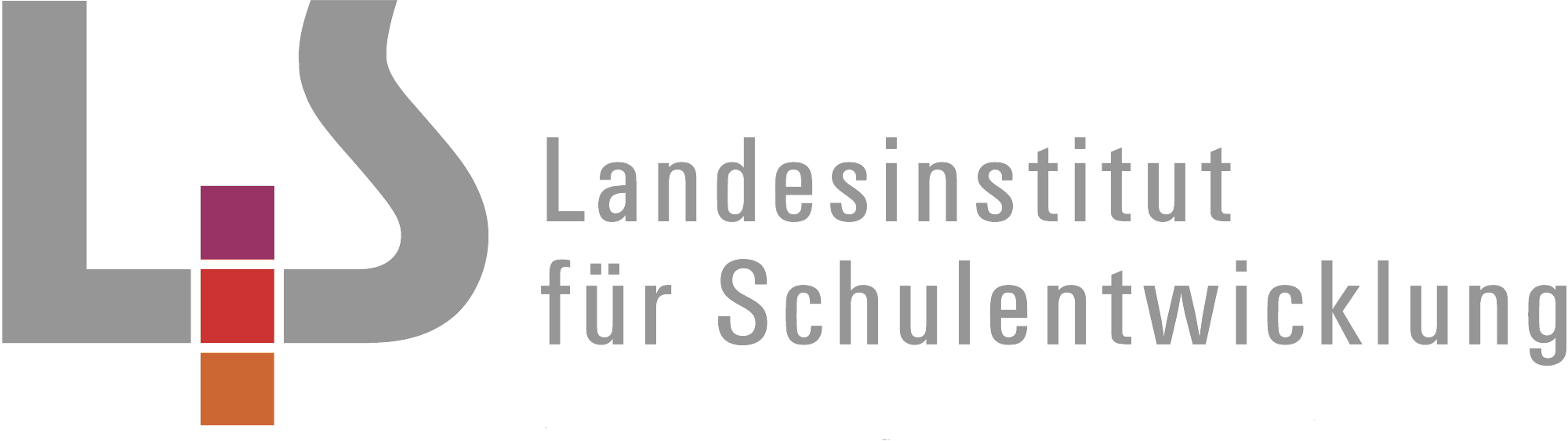 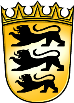 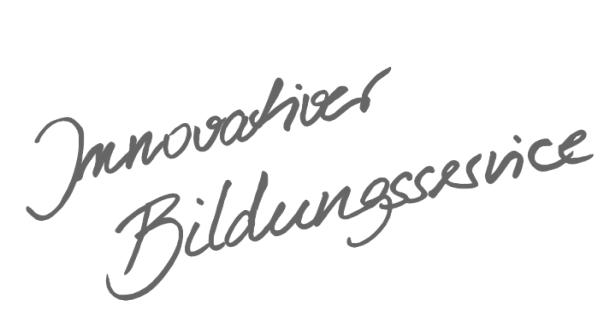 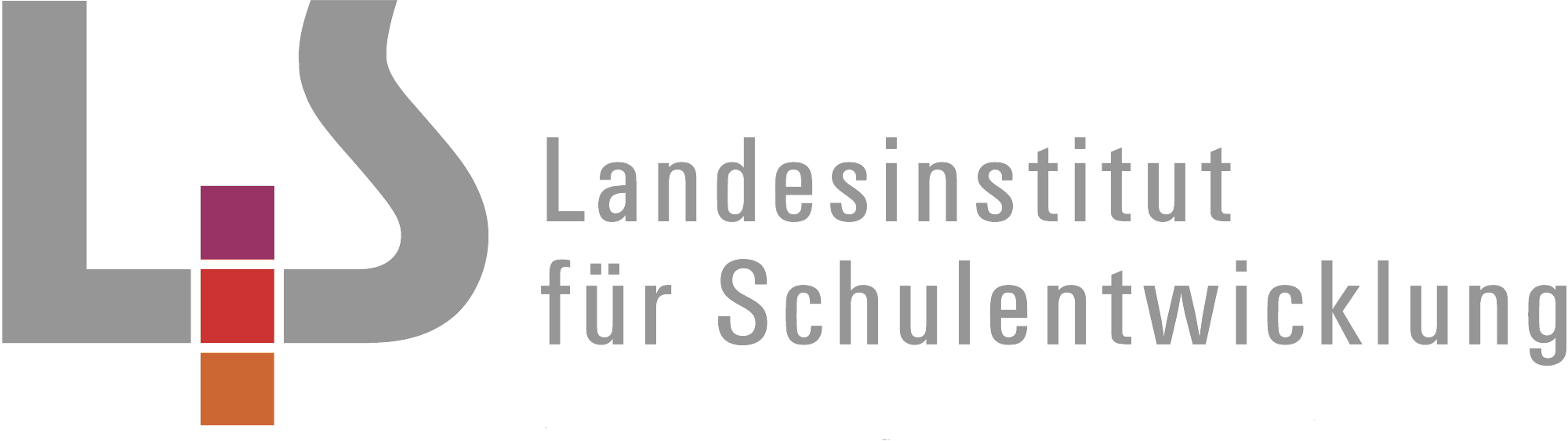 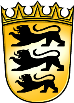 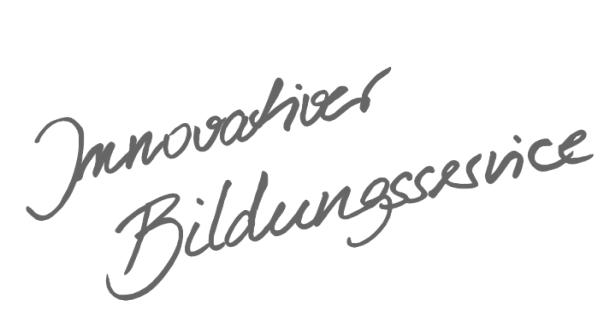 InhaltsverzeichnisAllgemeines Vorwort zu den Beispielcurricula	IFachspezifisches Vorwort	IIÜbersicht	IIIFach Katholische Religionslehre – Klassen 7/8	11. Tu was! – Prophetie	12. Ur-Kunde Bibel	63. Menschen verändern Kirche	104. Wer bin ich und wer bist du?	135. Das Fremde und das Eigene	166. Als Christin und als Christ unterwegs im Netz	207. Von der Sehnsucht und der Kraft Mauern zu überwinden	23Anhang	26Anhang 1: Register der prozessbezogenen Kompetenzen	26Anhang 2: Register der inhaltsbezogenen Kompetenzen	29Allgemeines Vorwort zu den BeispielcurriculaBeispielcurricula zeigen eine Möglichkeit auf, wie aus dem Bildungsplan unterrichtliche Praxis werden kann. Sie erheben hierbei keinen Anspruch einer normativen Vorgabe, sondern dienen vielmehr als beispielhafte Vorlage zur Unterrichtsplanung und -gestaltung. Diese kann bei der Erstellung oder Weiterentwicklung von schul- und fachspezifischen Jahresplanungen ebenso hilfreich sein wie bei der konkreten Unterrichtsplanung der Lehrkräfte.Curricula sind keine abgeschlossenen Produkte, sondern befinden sich in einem dauerhaften Entwicklungsprozess, müssen jeweils neu an die schulische Ausgangssituation angepasst werden und sollten auch nach den Erfahrungswerten vor Ort kontinuierlich fortgeschrieben und modifiziert werden. Sie sind somit sowohl an den Bildungsplan, als auch an den Kontext der jeweiligen Schule gebunden und müssen entsprechend angepasst werden. Das gilt auch für die Zeitplanung, welche vom Gesamtkonzept und den örtlichen Gegebenheiten abhängig und daher nur als Vorschlag zu betrachten ist.Der Aufbau der Beispielcurricula ist für alle Fächer einheitlich: Ein fachspezifisches Vorwort thematisiert die Besonderheiten des jeweiligen Fachcurriculums und gibt ggf. Lektürehinweise für das Curriculum, das sich in tabellarischer Form dem Vorwort anschließt.In den ersten beiden Spalten der vorliegenden Curricula werden beispielhafte Zuordnungen zwischen den prozess- und inhaltsbezogenen Kompetenzen dargestellt. Eine Ausnahme stellen die modernen Fremdsprachen dar, die aufgrund der fachspezifischen Architektur ihrer Pläne eine andere Spaltenkategorisierung gewählt haben. In der dritten Spalte wird vorgeschlagen, wie die Themen und Inhalte im Unterricht umgesetzt und konkretisiert werden können. In der vierten Spalte wird auf Möglichkeiten zur Vertiefung und Erweiterung des Kompetenzerwerbs im Rahmen des Schulcurriculums hingewiesen und aufgezeigt, wie die Leitperspektiven in den Fachunterricht eingebunden werden können und in welcher Hinsicht eine Zusammenarbeit mit anderen Fächern sinnvoll sein kann. An dieser Stelle finden sich auch Hinweise und Verlinkungen auf konkretes Unterrichtsmaterial.Fachspezifisches VorwortIm Curriculum werden alle inhaltsbezogenen Teilkompetenzen bedient, zum Teil im Sinne der Nachhaltigkeit mehrfach. Dem Bildungsplanverständnis entsprechend, sind insbesondere prozessbezogene Kompetenzen mehrfach berücksichtigt, andere bleiben entwicklungsbedingt – wie bereits in den Klassen 5/6 – auch in den Klassen 7/8 noch unberücksichtigt. Es werden aber alle prozessbezogenen Kompetenzen bis zum Abitur hin aufgegriffen.Im Anhang findet sich eine Übersicht, wo und wie oft die prozessbezogenen und die inhaltsbezogenen Teilkompetenzen bedient werden (Anhänge 1 und 2).In Spalte 3 ist unter anderem durch didaktisierende Fragestellungen bewusst der Versuch unternommen worden, Hilfen anzubieten, um Unterricht kompetenzorientiert zu planen und zu gestalten.Kompetenzorientierter Unterricht muss ganz wesentlich von individuellen Lernausgangslagen ausgehen und somit die konkrete Lerngruppe im Blick haben. Er ist grundsätzlich kontext- und adressatenbezogen. Das vorliegende Beispielcurriculum stellt daher zwar eine Hilfestellung dar, darf aber nicht ohne Berücksichtigung der jeweiligen Schülerinnen und Schüler sozusagen stereotyp angewendet werden. Immer gehört auch der prüfende Blick dazu, woran ersichtlich wird, dass Schülerinnen und Schüler eine ausgewiesene Kompetenz tatsächlich erworben haben.In der 4. Spalte sind Hinweise auf umfassende Materialien der ZPG (sie sind über den Fortbildungsserver des Landes Baden-Württemberg greifbar) gegeben sowie – im Sinne des nachhaltigen Kompetenzaufbaus – Verweise darauf, auf welche inhaltsbezogenen Kompetenzen aus den Klassen 5/6 der Unterricht aufbaut und welche inhaltsbezogenen Kompetenzen in den Klassen 9/10 vorbereitet werden.In Spalte 4 finden sich unter anderem Medienvorschläge und Materialhinweise. Alle Vorschläge wurden von der vom Kultusministerium eingerichteten Bildungsplankommission gesichtet und qua-litativ geprüft. Eine umfangreiche Medienliste zu den einzelnen Unterrichtseinheiten findet sich auf den Homepages des Instituts für Religionspädagogik der Erzdiözese Freiburg (http://www.irp-freiburg.de) sowie der Hauptabteilung Schulen der Diözese Rottenburg-Stuttgart (http://schulen.drs.de). Die angegebenen Medien können kostenlos bei den religionspädagogischen Medienstellen bzw. beim Landesmedienzentrum ausgeliehen werden. Informationen zu den Inhalten sind über das Medienportal der Evangelischen und katholischen Medienzentralen (https://www.medienzentralen.de/auth) einsehbar.ÜbersichtFach Katholische Religionslehre – Klassen 7/8AnhangAnhang 1: Register der prozessbezogenen KompetenzenAnm.: Auf die noch nicht verwendeten prozessbezogenen Kompetenzen wird in den folgenden Standardzeiträumen Bezug genommen.Anhang 2: Register der inhaltsbezogenen KompetenzenKlasseUnterrichtseinheitStundenzahl7Tu was! – Prophetie 127Ur-Kunde Bibel147Menschen verändern Kirche147Wer bin ich und wer bist du?88Das Fremde und das Eigene108Als Christin und als Christ unterwegs im Netz128Von der Sehnsucht und der Kraft Mauern zu überwinden101. Tu was! – Prophetieca. 12 Std.1. Tu was! – Prophetieca. 12 Std.1. Tu was! – Prophetieca. 12 Std.1. Tu was! – Prophetieca. 12 Std.Die Unterrichtseinheit verknüpft Erzählungen von biblischen Propheten mit Erfahrungen der Gegenwart. Die Argumente, die Schülerinnen und Schüler mit Blick auf die Lösung von Unrechtssituationen vorbringen, werden ernst genommen, systematisiert und auf andere Situationen übertragen. Die Parallelen zwischen biblischen Texten und zeitgenössischem Material machen die Relevanz des christlichen Auftrags deutlich, verschweigen aber nicht, dass der Einsatz für Gerechtigkeit auch Nachteile für den Handelnden mit sich bringen kann. Als Beitrag zur Identitätsbildung werden besonders Empathie, Gerechtigkeitsempfinden und die Bereitschaft, sich gesellschaftlich zu engagieren, angestrebt.Die Unterrichtseinheit verknüpft Erzählungen von biblischen Propheten mit Erfahrungen der Gegenwart. Die Argumente, die Schülerinnen und Schüler mit Blick auf die Lösung von Unrechtssituationen vorbringen, werden ernst genommen, systematisiert und auf andere Situationen übertragen. Die Parallelen zwischen biblischen Texten und zeitgenössischem Material machen die Relevanz des christlichen Auftrags deutlich, verschweigen aber nicht, dass der Einsatz für Gerechtigkeit auch Nachteile für den Handelnden mit sich bringen kann. Als Beitrag zur Identitätsbildung werden besonders Empathie, Gerechtigkeitsempfinden und die Bereitschaft, sich gesellschaftlich zu engagieren, angestrebt.Die Unterrichtseinheit verknüpft Erzählungen von biblischen Propheten mit Erfahrungen der Gegenwart. Die Argumente, die Schülerinnen und Schüler mit Blick auf die Lösung von Unrechtssituationen vorbringen, werden ernst genommen, systematisiert und auf andere Situationen übertragen. Die Parallelen zwischen biblischen Texten und zeitgenössischem Material machen die Relevanz des christlichen Auftrags deutlich, verschweigen aber nicht, dass der Einsatz für Gerechtigkeit auch Nachteile für den Handelnden mit sich bringen kann. Als Beitrag zur Identitätsbildung werden besonders Empathie, Gerechtigkeitsempfinden und die Bereitschaft, sich gesellschaftlich zu engagieren, angestrebt.Die Unterrichtseinheit verknüpft Erzählungen von biblischen Propheten mit Erfahrungen der Gegenwart. Die Argumente, die Schülerinnen und Schüler mit Blick auf die Lösung von Unrechtssituationen vorbringen, werden ernst genommen, systematisiert und auf andere Situationen übertragen. Die Parallelen zwischen biblischen Texten und zeitgenössischem Material machen die Relevanz des christlichen Auftrags deutlich, verschweigen aber nicht, dass der Einsatz für Gerechtigkeit auch Nachteile für den Handelnden mit sich bringen kann. Als Beitrag zur Identitätsbildung werden besonders Empathie, Gerechtigkeitsempfinden und die Bereitschaft, sich gesellschaftlich zu engagieren, angestrebt.Prozessbezogene KompetenzenInhaltsbezogene KompetenzenKonkretisierung,
Vorgehen im UnterrichtHinweise, Arbeitsmittel, 
Organisation, VerweiseAufbau auf IbK aus 5/6 Voraussetzung für IbK 9/10Die Schülerinnen und Schüler könnenDie Schülerinnen und Schüler könnenSich einmischen?In welchen Situationen bin ich aufgefordert mich einzumischen? Nach welchen Kriterien entscheide ich, ob ich mich einmische oder nicht?Ausführlichere Version der Unterrichtssequenz siehe ZPG-Materialien auf dem Landesbildungsserver.L BTV L BNE3.3.2 Welt und VerantwortungDie Schülerinnen und Schüler können2.1 Wahrnehmen und Darstellen1. die existenzielle Dimension von Situationen und Erfahrungen beschreiben2. Situationen erfassen, in denen Fragen nach Grund, Sinn, Ziel und Verantwortung des Lebens aufbrechen4. ethische Herausforderungen in der individuellen Lebensgeschichte sowie in unterschiedlichen gesellschaftlichen Handlungsfeldern wie Kultur, Wissenschaft, Politik und Wirtschaft […] erkennen2.2 Deuten3. in Lebenszeugnissen und ästhetischen Ausdrucksformen Antwortversuche auf menschliche Grundfragen entdecken und […] darstellen4. biblische, lehramtliche, theologische und andere Zeugnisse christlichen Glaubens methodisch angemessen erschließen2.3 Urteilen1. die Relevanz von Glaubenszeugnissen und Grundaussagen des christlichen Glaubens für das Leben des Einzelnen und für die Gesellschaft prüfen6. Modelle ethischer Urteilsbildung kritisch beurteilen und beispielhaft anwenden7. Herausforderungen beziehungsweise Antinomien sittlichen Handelns wahrnehmen, im Kontext ihrer eigenen Biografie reflektieren und in Beziehung zu kirchlichem Glauben und Leben setzen2.4 Kommunizieren1. Kriterien für einen konstruktiven Dialog entwickeln und in dialogischen Situationen berücksichtigen2. eigene Vorstellungen zu religiösen und ethischen Fragen […] begründet vertreten4. die Perspektive eines anderen einnehmen und dadurch die eigene Perspektive erweitern3.2.2 Welt und Verantwortung(2) ein gesellschaftliches Phänomen, welches das Zusammenleben von Menschen gefährdet, als ethische Herausforderung erläutern (zum Beispiel Cybermobbing, Diskriminierung, Extremismus, Arm und Reich)Sich einmischen?In welchen Situationen bin ich aufgefordert mich einzumischen? Nach welchen Kriterien entscheide ich, ob ich mich einmische oder nicht?Ausführlichere Version der Unterrichtssequenz siehe ZPG-Materialien auf dem Landesbildungsserver.L BTV L BNE3.3.2 Welt und VerantwortungDie Schülerinnen und Schüler können2.1 Wahrnehmen und Darstellen1. die existenzielle Dimension von Situationen und Erfahrungen beschreiben2. Situationen erfassen, in denen Fragen nach Grund, Sinn, Ziel und Verantwortung des Lebens aufbrechen4. ethische Herausforderungen in der individuellen Lebensgeschichte sowie in unterschiedlichen gesellschaftlichen Handlungsfeldern wie Kultur, Wissenschaft, Politik und Wirtschaft […] erkennen2.2 Deuten3. in Lebenszeugnissen und ästhetischen Ausdrucksformen Antwortversuche auf menschliche Grundfragen entdecken und […] darstellen4. biblische, lehramtliche, theologische und andere Zeugnisse christlichen Glaubens methodisch angemessen erschließen2.3 Urteilen1. die Relevanz von Glaubenszeugnissen und Grundaussagen des christlichen Glaubens für das Leben des Einzelnen und für die Gesellschaft prüfen6. Modelle ethischer Urteilsbildung kritisch beurteilen und beispielhaft anwenden7. Herausforderungen beziehungsweise Antinomien sittlichen Handelns wahrnehmen, im Kontext ihrer eigenen Biografie reflektieren und in Beziehung zu kirchlichem Glauben und Leben setzen2.4 Kommunizieren1. Kriterien für einen konstruktiven Dialog entwickeln und in dialogischen Situationen berücksichtigen2. eigene Vorstellungen zu religiösen und ethischen Fragen […] begründet vertreten4. die Perspektive eines anderen einnehmen und dadurch die eigene Perspektive erweiternAmos – ein Prophet, der sich einmischt Vorverständnis überprüfen: Was kennzeichnet einen Propheten/eine Prophetin?Eine Stadt mit zwei GesichternKennenlernen der überlieferten Situation in Samaria (arm und reich: Ausschnitte aus Amos 3–8)Gruppenarbeit/Rollenspiel zur Frage, welche Botschaft Amos im Namen Gottes den Menschen in Samaria überbringt.Gemeinsame Reflexion der in den Rollenspielen vorgetragenen Argumente:Welche Argumente waren erfolgreich und haben zu Handlungsänderungen geführt?3.1.2 (2), (4), (5) Welt und VerantwortungDie Schülerinnen und Schüler können2.1 Wahrnehmen und Darstellen1. die existenzielle Dimension von Situationen und Erfahrungen beschreiben2. Situationen erfassen, in denen Fragen nach Grund, Sinn, Ziel und Verantwortung des Lebens aufbrechen4. ethische Herausforderungen in der individuellen Lebensgeschichte sowie in unterschiedlichen gesellschaftlichen Handlungsfeldern wie Kultur, Wissenschaft, Politik und Wirtschaft […] erkennen2.2 Deuten3. in Lebenszeugnissen und ästhetischen Ausdrucksformen Antwortversuche auf menschliche Grundfragen entdecken und […] darstellen4. biblische, lehramtliche, theologische und andere Zeugnisse christlichen Glaubens methodisch angemessen erschließen2.3 Urteilen1. die Relevanz von Glaubenszeugnissen und Grundaussagen des christlichen Glaubens für das Leben des Einzelnen und für die Gesellschaft prüfen6. Modelle ethischer Urteilsbildung kritisch beurteilen und beispielhaft anwenden7. Herausforderungen beziehungsweise Antinomien sittlichen Handelns wahrnehmen, im Kontext ihrer eigenen Biografie reflektieren und in Beziehung zu kirchlichem Glauben und Leben setzen2.4 Kommunizieren1. Kriterien für einen konstruktiven Dialog entwickeln und in dialogischen Situationen berücksichtigen2. eigene Vorstellungen zu religiösen und ethischen Fragen […] begründet vertreten4. die Perspektive eines anderen einnehmen und dadurch die eigene Perspektive erweitern3.2.1 Mensch(3) an biblischen Texten erläutern, dass Menschen nach christlicher Auffassung zur Freiheit und Verantwortung gegenüber Gott und den Mitmenschen berufen sind (zum Beispiel Ex 20,2.15.16; Lk 10,25–27) 3.2.2 Welt und Verantwortung(3) die Botschaft eines Propheten (zum Beispiel Amos, Micha) unter Berücksichtigung des Dekalogs sachgemäß und aktualisierend erläuternWodurch lässt sich menschliches Verhalten positiv verändern?Systematisieren und Überprüfung der Wege, mit denen sich menschliches Verhalten verändern lässt (z. B. Empathie, Appell an Menschlichkeit, Belohnung, Strafe, Regeln)Vergleich mit biblischen TextenWie argumentiert Amos?Welche Rolle kann der Dekalog spielen?Perspektiven entwickeln, wie die verschiedenen Wege in das eigene Handeln übernommen werden können3.1.1 (3), (5) Mensch 3.3.1 (5) Mensch3.3.2 Welt und VerantwortungDie Systematisierung erfolgt im gemeinsamen Gespräch. Die Überprüfung sollte jede Schülerin, jeder Schüler selbstständig vollziehen, damit ein eigenständiges Urteil erreicht werden kann.Bibel Am 1,2–5; 2,4f.9–11; 3,1f. 5,4Zum Beispiel Reden schreiben lassenDie Schülerinnen und Schüler können2.1 Wahrnehmen und Darstellen1. die existenzielle Dimension von Situationen und Erfahrungen beschreiben2. Situationen erfassen, in denen Fragen nach Grund, Sinn, Ziel und Verantwortung des Lebens aufbrechen4. ethische Herausforderungen in der individuellen Lebensgeschichte sowie in unterschiedlichen gesellschaftlichen Handlungsfeldern wie Kultur, Wissenschaft, Politik und Wirtschaft […] erkennen2.2 Deuten3. in Lebenszeugnissen und ästhetischen Ausdrucksformen Antwortversuche auf menschliche Grundfragen entdecken und […] darstellen4. biblische, lehramtliche, theologische und andere Zeugnisse christlichen Glaubens methodisch angemessen erschließen2.3 Urteilen1. die Relevanz von Glaubenszeugnissen und Grundaussagen des christlichen Glaubens für das Leben des Einzelnen und für die Gesellschaft prüfen6. Modelle ethischer Urteilsbildung kritisch beurteilen und beispielhaft anwenden7. Herausforderungen beziehungsweise Antinomien sittlichen Handelns wahrnehmen, im Kontext ihrer eigenen Biografie reflektieren und in Beziehung zu kirchlichem Glauben und Leben setzen2.4 Kommunizieren1. Kriterien für einen konstruktiven Dialog entwickeln und in dialogischen Situationen berücksichtigen2. eigene Vorstellungen zu religiösen und ethischen Fragen […] begründet vertreten4. die Perspektive eines anderen einnehmen und dadurch die eigene Perspektive erweitern3.2.2 Welt und Verantwortung(1) an einem regionalen Beispiel entfalten, wie menschliches Handeln Natur und Umwelt schädigen kann und deshalb ethisch zu befragen ist(2) ein gesellschaftliches Phänomen, welches das Zusammenleben von Menschen gefährdet, als ethische Herausforderung erläutern (zum Beispiel Cybermobbing, Diskriminierung, Extremismus, Arm und Reich) Unrechtssituationen heuteDreischritt sehen – urteilen – handeln SehenRecherche zu einer Unrechtssituation nach vorgegebener ArbeitsanleitungUrteilenKriteriengeleitete Untersuchung der vorab dargestellten UnrechtssituationHandelnWelche Ideen habe ich, wie Gerechtigkeit hergestellt werden könnte?Was kann ich /was können wir konkret tun?3.1.2 (1), (2) Welt und Verantwortung3.3.2 (1), (2) Welt und VerantwortungRecherche: Internet oder bereit gestellte MaterialienDie Schülerinnen und Schüler können2.1 Wahrnehmen und Darstellen1. die existenzielle Dimension von Situationen und Erfahrungen beschreiben2. Situationen erfassen, in denen Fragen nach Grund, Sinn, Ziel und Verantwortung des Lebens aufbrechen4. ethische Herausforderungen in der individuellen Lebensgeschichte sowie in unterschiedlichen gesellschaftlichen Handlungsfeldern wie Kultur, Wissenschaft, Politik und Wirtschaft […] erkennen2.2 Deuten3. in Lebenszeugnissen und ästhetischen Ausdrucksformen Antwortversuche auf menschliche Grundfragen entdecken und […] darstellen4. biblische, lehramtliche, theologische und andere Zeugnisse christlichen Glaubens methodisch angemessen erschließen2.3 Urteilen1. die Relevanz von Glaubenszeugnissen und Grundaussagen des christlichen Glaubens für das Leben des Einzelnen und für die Gesellschaft prüfen6. Modelle ethischer Urteilsbildung kritisch beurteilen und beispielhaft anwenden7. Herausforderungen beziehungsweise Antinomien sittlichen Handelns wahrnehmen, im Kontext ihrer eigenen Biografie reflektieren und in Beziehung zu kirchlichem Glauben und Leben setzen2.4 Kommunizieren1. Kriterien für einen konstruktiven Dialog entwickeln und in dialogischen Situationen berücksichtigen2. eigene Vorstellungen zu religiösen und ethischen Fragen […] begründet vertreten4. die Perspektive eines anderen einnehmen und dadurch die eigene Perspektive erweitern3.2.2 Welt und Verantwortung(4) an einem Beispiel herausarbeiten, wie kirchliche Stellungnahmen auf aktuelle ethische Herausforderungen eingehen (zum Beispiel bei der Frage nach Gerechtigkeit, nach dem Umgang mit Ressourcen, mit Eigentum, mit Medien)(6) sich am Modell des Fairen Handels mit christlich begründeter Verantwortung für die Eine Welt auseinandersetzen Laudato siWarum äußert sich der Papst zu Umweltfragen? Warum gibt es kirchliche Stellungnahmen zu Unrechtssituationen?Welcher Zusammenhang besteht zwischen Umweltfragen, Unrechtssituationen und Fair Trade?Auseinandersetzung mit Ausschnitten aus Laudato siL BNE3.1.2 (1), (2), (6) Welt und Verantwortung3.3.2(1)3.3.2(2)3.3.2(3)3.3.2(4)3.3.2(5)3.3.2(6)https://www.fairtrade-schools.de/ideenpool/unterrichtsmaterialien/ (Zugriff 23.02.2017)Vgl. Institut für Religionspädagogik der Erzdiözese Freiburg mit Medien zu Globalem Lernen – Faires und nachhaltiges Wirtschaften, Globalisierung Die Schülerinnen und Schüler können2.1 Wahrnehmen und Darstellen1. die existenzielle Dimension von Situationen und Erfahrungen beschreiben2. Situationen erfassen, in denen Fragen nach Grund, Sinn, Ziel und Verantwortung des Lebens aufbrechen4. ethische Herausforderungen in der individuellen Lebensgeschichte sowie in unterschiedlichen gesellschaftlichen Handlungsfeldern wie Kultur, Wissenschaft, Politik und Wirtschaft […] erkennen2.2 Deuten3. in Lebenszeugnissen und ästhetischen Ausdrucksformen Antwortversuche auf menschliche Grundfragen entdecken und […] darstellen4. biblische, lehramtliche, theologische und andere Zeugnisse christlichen Glaubens methodisch angemessen erschließen2.3 Urteilen1. die Relevanz von Glaubenszeugnissen und Grundaussagen des christlichen Glaubens für das Leben des Einzelnen und für die Gesellschaft prüfen6. Modelle ethischer Urteilsbildung kritisch beurteilen und beispielhaft anwenden7. Herausforderungen beziehungsweise Antinomien sittlichen Handelns wahrnehmen, im Kontext ihrer eigenen Biografie reflektieren und in Beziehung zu kirchlichem Glauben und Leben setzen2.4 Kommunizieren1. Kriterien für einen konstruktiven Dialog entwickeln und in dialogischen Situationen berücksichtigen2. eigene Vorstellungen zu religiösen und ethischen Fragen […] begründet vertreten4. die Perspektive eines anderen einnehmen und dadurch die eigene Perspektive erweitern3.2.3 Bibel(4) an biblischen Texten aufzeigen, dass sie irritieren, erstaunen und provozieren (zum Beispiel Lev 19,18; Mt 5,38–42; Mk 10,17–22; Lk 10,25–37)Gerufen werdenWie reagiere ich, wenn ich gerufen werde?(z. B. hinhören, hingehen, anfassen, aber auch widersprechen und ignorieren – vgl. drei Affen)Jeremia wird gerufenJer 1,4–10Zu welchen konkreten Handlungen wird Jeremia aufgefordert?Was macht ihm Mut?Jeremia hört hin, schaut hin, geht hin, er reagiert auf seine Berufung mit Leib und Seele.3.1.3 Bibel3.3.3 (5) BibelBesonders zu beachten ist der zweite Satz der Kompetenzbeschreibung 3.2.3 Bibel:Sie können an biblischen Texten aufzeigen, dass sie herausfordern und motivieren können.Es wurde eine zum Kontext geeignete Bibelstelle ausgewählt, die nicht in der Teilkompetenz genannt wird.Der Begriff Berufung wäre zu klären.Standbild „drei Affen“ (Augen, Mund, Ohren zugehalten) nach der erneuten Lektüre von Jer 1,4–10 verändernDie Schülerinnen und Schüler können2.1 Wahrnehmen und Darstellen1. die existenzielle Dimension von Situationen und Erfahrungen beschreiben2. Situationen erfassen, in denen Fragen nach Grund, Sinn, Ziel und Verantwortung des Lebens aufbrechen4. ethische Herausforderungen in der individuellen Lebensgeschichte sowie in unterschiedlichen gesellschaftlichen Handlungsfeldern wie Kultur, Wissenschaft, Politik und Wirtschaft […] erkennen2.2 Deuten3. in Lebenszeugnissen und ästhetischen Ausdrucksformen Antwortversuche auf menschliche Grundfragen entdecken und […] darstellen4. biblische, lehramtliche, theologische und andere Zeugnisse christlichen Glaubens methodisch angemessen erschließen2.3 Urteilen1. die Relevanz von Glaubenszeugnissen und Grundaussagen des christlichen Glaubens für das Leben des Einzelnen und für die Gesellschaft prüfen6. Modelle ethischer Urteilsbildung kritisch beurteilen und beispielhaft anwenden7. Herausforderungen beziehungsweise Antinomien sittlichen Handelns wahrnehmen, im Kontext ihrer eigenen Biografie reflektieren und in Beziehung zu kirchlichem Glauben und Leben setzen2.4 Kommunizieren1. Kriterien für einen konstruktiven Dialog entwickeln und in dialogischen Situationen berücksichtigen2. eigene Vorstellungen zu religiösen und ethischen Fragen […] begründet vertreten4. die Perspektive eines anderen einnehmen und dadurch die eigene Perspektive erweitern3.2.1 Mensch(2) zeigen, dass zum Erwachsenwerden ein verantwortlicher Umgang mit Freiheit gehört Weggeschaut, ignoriert, gekniffen? – Aktion „Tu was“Welche Gemeinsamkeiten haben die Aufforderung der Polizei zu mehr Zivilcourage und Jer 1,4–10?Reflexion eigener Erfahrungen3.1.1 Mensch3.3.1 (3), (5) Menschhttp://www.aktion-tu-was.de/mehr-zivilcourage.html (Zugriff 23.02.2017) oderhttp://www.aktion-tu-was.de/asset/pdf/faltblatt.pdf (Zugriff 23.2.2017)Internet-Recherche oder gemeinsame Lektüre des Faltblattes6 Merksätze ins Heft, HA auswendig lernenDie Schülerinnen und Schüler können2.1 Wahrnehmen und Darstellen1. die existenzielle Dimension von Situationen und Erfahrungen beschreiben2. Situationen erfassen, in denen Fragen nach Grund, Sinn, Ziel und Verantwortung des Lebens aufbrechen4. ethische Herausforderungen in der individuellen Lebensgeschichte sowie in unterschiedlichen gesellschaftlichen Handlungsfeldern wie Kultur, Wissenschaft, Politik und Wirtschaft […] erkennen2.2 Deuten3. in Lebenszeugnissen und ästhetischen Ausdrucksformen Antwortversuche auf menschliche Grundfragen entdecken und […] darstellen4. biblische, lehramtliche, theologische und andere Zeugnisse christlichen Glaubens methodisch angemessen erschließen2.3 Urteilen1. die Relevanz von Glaubenszeugnissen und Grundaussagen des christlichen Glaubens für das Leben des Einzelnen und für die Gesellschaft prüfen6. Modelle ethischer Urteilsbildung kritisch beurteilen und beispielhaft anwenden7. Herausforderungen beziehungsweise Antinomien sittlichen Handelns wahrnehmen, im Kontext ihrer eigenen Biografie reflektieren und in Beziehung zu kirchlichem Glauben und Leben setzen2.4 Kommunizieren1. Kriterien für einen konstruktiven Dialog entwickeln und in dialogischen Situationen berücksichtigen2. eigene Vorstellungen zu religiösen und ethischen Fragen […] begründet vertreten4. die Perspektive eines anderen einnehmen und dadurch die eigene Perspektive erweitern3.2.4 Gott(3) Vorstellungen von Gott, die von Propheten und von Jesus überliefert sind, erläutern (zum Beispiel Jes 43,1–7; Hos 11,1–9; Mt 6,5–15)3.2.3 Bibel(2) erläutern, wie Menschen eigene Befreiungserfahrungen auf die Exodusüberlieferung beziehen (zum Beispiel Gospels, Montagsdemonstrationen, aktuelle Befreiungsbewegungen)Gott wendet sich dem Menschen zu, bevor er etwas fordertMögliche LeitfrageWelcher Zusammenhang besteht zwischen Gottes Handeln und Ansprüchen an menschliches Handeln?Textarbeitz. B. Jes 5,1–7 (Weinberglied) unter folgenden Fragestellungen:Wer ist der Ankläger? Wer ist der Angeklagte? Wie hat sich der Ankläger ursprünglich dem Angeklagten gegenüber verhalten? Was hat der Angeklagte getan? Was tut der Ankläger jetzt?Welche Rolle spielt es für die Anklage, dass der Weinbergbesitzer alles für seinen Weinberg getan hat?Welches Gottesbild zeichnet Jesaja?Wie wird biblisch begründet, dass von Gottes Volk menschliches Verhalten erwartet wird?Wie passt Gottes Zuwendung zu den Menschen zu seiner Strafandrohung?Strafandrohungen mit dem Ziel, Menschen zur Umkehr zu bewegen (vgl. Jona)Weil Gott Israel aus Ägypten herausgeführt hat, erwartet er von seinem Volk Liebe und Treue. Die Zusage und das Geschenk des Heils stehen vor jeder Forderung.Übertragung in die GegenwartAn welche guten Taten Gottes für die Menschen könnten heute prophetische Menschen erinnern?3.1.4 (1), (2), (3), (4) Gott3.3.4 (6) GottHeilsindikativ vor HeilsimperativBibelErgänzende Bibelstellen, die mit der Befreiung aus Ägypten argumentierenVgl. auch 1 Joh 4,7–11; Joh 15,12; Ex 20,2Die Schülerinnen und Schüler können2.1 Wahrnehmen und Darstellen1. die existenzielle Dimension von Situationen und Erfahrungen beschreiben2. Situationen erfassen, in denen Fragen nach Grund, Sinn, Ziel und Verantwortung des Lebens aufbrechen4. ethische Herausforderungen in der individuellen Lebensgeschichte sowie in unterschiedlichen gesellschaftlichen Handlungsfeldern wie Kultur, Wissenschaft, Politik und Wirtschaft […] erkennen2.2 Deuten3. in Lebenszeugnissen und ästhetischen Ausdrucksformen Antwortversuche auf menschliche Grundfragen entdecken und […] darstellen4. biblische, lehramtliche, theologische und andere Zeugnisse christlichen Glaubens methodisch angemessen erschließen2.3 Urteilen1. die Relevanz von Glaubenszeugnissen und Grundaussagen des christlichen Glaubens für das Leben des Einzelnen und für die Gesellschaft prüfen6. Modelle ethischer Urteilsbildung kritisch beurteilen und beispielhaft anwenden7. Herausforderungen beziehungsweise Antinomien sittlichen Handelns wahrnehmen, im Kontext ihrer eigenen Biografie reflektieren und in Beziehung zu kirchlichem Glauben und Leben setzen2.4 Kommunizieren1. Kriterien für einen konstruktiven Dialog entwickeln und in dialogischen Situationen berücksichtigen2. eigene Vorstellungen zu religiösen und ethischen Fragen […] begründet vertreten4. die Perspektive eines anderen einnehmen und dadurch die eigene Perspektive erweitern3.2.1 Mensch(3) an biblischen Texten erläutern, dass Menschen nach christlicher Auffassung zur Freiheit und Verantwortung gegenüber Gott und den Mitmenschen berufen sind (zum Beispiel Ex 20,2.15.16; Lk 10,25–27)3.2.3 Bibel(5) an einem Beispiel erläutern, dass biblische Texte einen Lebensbezug haben (zum Beispiel Mt 6,19–21; Mt 6,25–34)Last der BerufungBildarbeitZum Beispiel: Jeremia aus Deckengemälde der Sixtinischen Kapelle von Michelangelo (Ausschnitt)Wie wird Jeremia dargestellt? Welche Stimmung drücken seine Mimik und seine Körperhaltung aus?Welcher Zusammenhang besteht zwischen Jeremias Belastung und seiner Berufung?Jer 20,7–9 Warum bleibt Jeremia trotz aller Nachteile seiner Berufung treu?Sicherung: Bildgestaltung aus Umrisszeichnung und Jer 20,7–9 z. B. https://gatheredprayers.wordpress.com/2010/07/18/a-prayer-for-righteous-discontent/ (Zugriff 23.02.2017)Günter Lange, Zum Umgang mit Bildern der Kunst im Religionsunterricht, in: http://www.sander-gaiser.de/ru/lange/rukunst.htm (Zugriff 23.02.2017)Bibeln zu Jer 20 7–9UmrisszeichnungBerufung bezieht sich nicht nur auf Prophetie, sondern auf jegliches verantwortliche Handeln, vgl. Ex 20, Lk 10, Mt 6Die Schülerinnen und Schüler können2.1 Wahrnehmen und Darstellen1. die existenzielle Dimension von Situationen und Erfahrungen beschreiben2. Situationen erfassen, in denen Fragen nach Grund, Sinn, Ziel und Verantwortung des Lebens aufbrechen4. ethische Herausforderungen in der individuellen Lebensgeschichte sowie in unterschiedlichen gesellschaftlichen Handlungsfeldern wie Kultur, Wissenschaft, Politik und Wirtschaft […] erkennen2.2 Deuten3. in Lebenszeugnissen und ästhetischen Ausdrucksformen Antwortversuche auf menschliche Grundfragen entdecken und […] darstellen4. biblische, lehramtliche, theologische und andere Zeugnisse christlichen Glaubens methodisch angemessen erschließen2.3 Urteilen1. die Relevanz von Glaubenszeugnissen und Grundaussagen des christlichen Glaubens für das Leben des Einzelnen und für die Gesellschaft prüfen6. Modelle ethischer Urteilsbildung kritisch beurteilen und beispielhaft anwenden7. Herausforderungen beziehungsweise Antinomien sittlichen Handelns wahrnehmen, im Kontext ihrer eigenen Biografie reflektieren und in Beziehung zu kirchlichem Glauben und Leben setzen2.4 Kommunizieren1. Kriterien für einen konstruktiven Dialog entwickeln und in dialogischen Situationen berücksichtigen2. eigene Vorstellungen zu religiösen und ethischen Fragen […] begründet vertreten4. die Perspektive eines anderen einnehmen und dadurch die eigene Perspektive erweiternWas kennzeichnet prophetische Menschen?Was wurde über Prophetie während der verschiedenen Stationen der Unterrichtsreihe deutlich?Finden sich diese Kennzeichen in anderen prophetischen Bibeltexten?z. B. Mi 6Besonders zu beachten ist der dritte Satz der Kompetenzbeschreibung 3.2.2 Welt und Verantwortung: Sie können für Situationen, die ethisch herausfordern, Handlungsmöglichkeiten aus christlicher Perspektive entwickeln.Die Schülerinnen und Schüler können2.1 Wahrnehmen und Darstellen1. die existenzielle Dimension von Situationen und Erfahrungen beschreiben2. Situationen erfassen, in denen Fragen nach Grund, Sinn, Ziel und Verantwortung des Lebens aufbrechen4. ethische Herausforderungen in der individuellen Lebensgeschichte sowie in unterschiedlichen gesellschaftlichen Handlungsfeldern wie Kultur, Wissenschaft, Politik und Wirtschaft […] erkennen2.2 Deuten3. in Lebenszeugnissen und ästhetischen Ausdrucksformen Antwortversuche auf menschliche Grundfragen entdecken und […] darstellen4. biblische, lehramtliche, theologische und andere Zeugnisse christlichen Glaubens methodisch angemessen erschließen2.3 Urteilen1. die Relevanz von Glaubenszeugnissen und Grundaussagen des christlichen Glaubens für das Leben des Einzelnen und für die Gesellschaft prüfen6. Modelle ethischer Urteilsbildung kritisch beurteilen und beispielhaft anwenden7. Herausforderungen beziehungsweise Antinomien sittlichen Handelns wahrnehmen, im Kontext ihrer eigenen Biografie reflektieren und in Beziehung zu kirchlichem Glauben und Leben setzen2.4 Kommunizieren1. Kriterien für einen konstruktiven Dialog entwickeln und in dialogischen Situationen berücksichtigen2. eigene Vorstellungen zu religiösen und ethischen Fragen […] begründet vertreten4. die Perspektive eines anderen einnehmen und dadurch die eigene Perspektive erweitern3.2.5 (6) Jesus Christusan einer Biografie analysieren, welche Konsequenzen der Anspruch Jesu für ein Leben haben kann (zum Beispiel an der Biografie von Sofie Scholl oder Willi Graf, Oscar Romero, Erwin Kräutler, Ruth Pfau, an Biografien von „local heroes“)Local heroesWelchen ethisch herausfordernden Situationen haben sich diese Menschen gestellt?Welche Handlungen haben dazu geführt, sie als „Helden“ zu bezeichnen?Sind sie aus christlicher Perspektive als Vorbilder zu betrachten?http://www.uni-passau.de/local-heroes/datenbank-local-heroes/ (Zugriff 23.02.2017)Vgl. auch Hildegard von Bingen in der Unterrichtseinheit „Menschen verändern Kirchen“2. Ur-Kunde Bibelca. 14 Std.2. Ur-Kunde Bibelca. 14 Std.2. Ur-Kunde Bibelca. 14 Std.2. Ur-Kunde Bibelca. 14 Std.Wie auch die anderen Unterrichtssequenzen in den Klassen 7/8 steht diese unter der gemeinsamen inhaltlichen Fokussierung, nämlich der Identitätssuche der Jugendlichen in dieser Altersstufe. Sie wird hier im Rahmen der biblisch-jesuanischen Botschaft thematisiert. Wo erleben Jugendliche die „Kunde“ der biblisch-jesuanischen Botschaft heute? Beispielhaft werden Möglichkeiten biblischer Rezeption aufgezeigt. Dabei wird es darum gehen, die hinter der Rezeption stehende biblische Botschaft ihrem Ursprung und ihrem Sinngehalt nach zu erkunden und auf das eigene Leben zu übertragen. Möglich ist hierbei auch die Gestaltung („Bekundung“) eines jugendgemäßen Gottesdienstes. Wie auch die anderen Unterrichtssequenzen in den Klassen 7/8 steht diese unter der gemeinsamen inhaltlichen Fokussierung, nämlich der Identitätssuche der Jugendlichen in dieser Altersstufe. Sie wird hier im Rahmen der biblisch-jesuanischen Botschaft thematisiert. Wo erleben Jugendliche die „Kunde“ der biblisch-jesuanischen Botschaft heute? Beispielhaft werden Möglichkeiten biblischer Rezeption aufgezeigt. Dabei wird es darum gehen, die hinter der Rezeption stehende biblische Botschaft ihrem Ursprung und ihrem Sinngehalt nach zu erkunden und auf das eigene Leben zu übertragen. Möglich ist hierbei auch die Gestaltung („Bekundung“) eines jugendgemäßen Gottesdienstes. Wie auch die anderen Unterrichtssequenzen in den Klassen 7/8 steht diese unter der gemeinsamen inhaltlichen Fokussierung, nämlich der Identitätssuche der Jugendlichen in dieser Altersstufe. Sie wird hier im Rahmen der biblisch-jesuanischen Botschaft thematisiert. Wo erleben Jugendliche die „Kunde“ der biblisch-jesuanischen Botschaft heute? Beispielhaft werden Möglichkeiten biblischer Rezeption aufgezeigt. Dabei wird es darum gehen, die hinter der Rezeption stehende biblische Botschaft ihrem Ursprung und ihrem Sinngehalt nach zu erkunden und auf das eigene Leben zu übertragen. Möglich ist hierbei auch die Gestaltung („Bekundung“) eines jugendgemäßen Gottesdienstes. Wie auch die anderen Unterrichtssequenzen in den Klassen 7/8 steht diese unter der gemeinsamen inhaltlichen Fokussierung, nämlich der Identitätssuche der Jugendlichen in dieser Altersstufe. Sie wird hier im Rahmen der biblisch-jesuanischen Botschaft thematisiert. Wo erleben Jugendliche die „Kunde“ der biblisch-jesuanischen Botschaft heute? Beispielhaft werden Möglichkeiten biblischer Rezeption aufgezeigt. Dabei wird es darum gehen, die hinter der Rezeption stehende biblische Botschaft ihrem Ursprung und ihrem Sinngehalt nach zu erkunden und auf das eigene Leben zu übertragen. Möglich ist hierbei auch die Gestaltung („Bekundung“) eines jugendgemäßen Gottesdienstes. Prozessbezogene KompetenzenInhaltsbezogene KompetenzenKonkretisierung,
Vorgehen im UnterrichtHinweise, Arbeitsmittel, 
Organisation, VerweiseAufbau auf IbK aus 5/6 Voraussetzung für IbK 9/10Die Schülerinnen und Schüler könnenDie Schülerinnen und Schüler könnenDer Bibel begegnenRechercheWelche biblischen Motive können Schülerinnen und Schüler in Werbung, Musik, Bildender Kunst, Film, Literatur erkennen?MedienanalyseMit welcher Intention werden sie in den genannten Medien aufgegriffen?SelbstreflexionWie bin ich biblischen Geschichten in der Kindheit begegnet – wie begegne ich ihnen heute?Unter welchen Voraussetzungen wäre eine biblische Geschichte für mich heute spannend, ansprechend und bedeutsam?Ausführlichere Version der Unterrichtssequenz siehe ZPG-Materialien auf dem LandesbildungsserverL BTV L PG3.1.5 (1) Jesus Christus3.3.5 (2) Jesus ChristusDigital- und Print-MedienL MBReflexion der eigenen Begegnungen mit der Bibel zum Beispiel anhand von Bild- und Textkarten zu Abbildungen in den Unterrichtswerken für den katholischen Religionsunterricht der Klassen 5/6, zum Beispiel Bild-, Text- und Rückseitedatei für Bibelmemory Suchbegriffe: „Bilder / Symbole / neue Zusammen-hänge“2.1 Wahrnehmen und Darstellen(5) aus ausgewählten Quellen, Texten, Medien Informationen erheben, die eine Deutung religiöser Sachverhalte ermöglichen2.2 Deuten(1) Grundformen religiöser Sprache erschließen(3) in Lebenszeugnissen und ästhetischen Ausdrucksformen Antwortversuche auf menschliche Grundfragen entdecken und […] darstellen(4) biblische, lehramtliche, theologische und andere Zeugnisse christlichen Glaubens methodisch angemessen erschließen2.4 Kommunizieren(3) erworbenes Wissen zu religiösen und ethischen Fragen verständlich erklären2.5 Gestalten(1) religiöse Rituale und Symbole in einer Weise transformieren, die ihren Überzeugungen entspricht(2) typische Sprachformen der Bibel [...] transformieren(3) Aspekten des christlichen Glaubens [...] kreativ Ausdruck verleihen(4) über Fragen nach Sinn und Transzendenz angemessen sprechen3.2.3 Bibel(1) an Beispielen (zum Beispiel in Werbung, Musik, Bildender Kunst, Film, Literatur) zeigen, wie biblische Texte oder Motive aufgegriffen werdenDer Bibel begegnenRechercheWelche biblischen Motive können Schülerinnen und Schüler in Werbung, Musik, Bildender Kunst, Film, Literatur erkennen?MedienanalyseMit welcher Intention werden sie in den genannten Medien aufgegriffen?SelbstreflexionWie bin ich biblischen Geschichten in der Kindheit begegnet – wie begegne ich ihnen heute?Unter welchen Voraussetzungen wäre eine biblische Geschichte für mich heute spannend, ansprechend und bedeutsam?Ausführlichere Version der Unterrichtssequenz siehe ZPG-Materialien auf dem LandesbildungsserverL BTV L PG3.1.5 (1) Jesus Christus3.3.5 (2) Jesus ChristusDigital- und Print-MedienL MBReflexion der eigenen Begegnungen mit der Bibel zum Beispiel anhand von Bild- und Textkarten zu Abbildungen in den Unterrichtswerken für den katholischen Religionsunterricht der Klassen 5/6, zum Beispiel Bild-, Text- und Rückseitedatei für Bibelmemory Suchbegriffe: „Bilder / Symbole / neue Zusammen-hänge“2.1 Wahrnehmen und Darstellen(5) aus ausgewählten Quellen, Texten, Medien Informationen erheben, die eine Deutung religiöser Sachverhalte ermöglichen2.2 Deuten(1) Grundformen religiöser Sprache erschließen(3) in Lebenszeugnissen und ästhetischen Ausdrucksformen Antwortversuche auf menschliche Grundfragen entdecken und […] darstellen(4) biblische, lehramtliche, theologische und andere Zeugnisse christlichen Glaubens methodisch angemessen erschließen2.4 Kommunizieren(3) erworbenes Wissen zu religiösen und ethischen Fragen verständlich erklären2.5 Gestalten(1) religiöse Rituale und Symbole in einer Weise transformieren, die ihren Überzeugungen entspricht(2) typische Sprachformen der Bibel [...] transformieren(3) Aspekten des christlichen Glaubens [...] kreativ Ausdruck verleihen(4) über Fragen nach Sinn und Transzendenz angemessen sprechen3.2.1 Mensch(1) an Beispielen aus ihrer Lebenswelt darstellen, dass die Auseinandersetzung mit Werten und Normen, Autorität und Gehorsam zur Mündigkeit beiträgtEinsatz für den Nächsten – ein aktuelles BeispielWarum leisten Menschen (keine) Hilfe?Mögliche Motive: Analogie, Nähe, Attraktivität, Konzentration, Aufforderung durch andere, Sympathie, Zeit, Werte, Normen, Autorität, Gehorsam, Angst3.1.1 (6) Mensch3.1.2 (5) Welt3.3.1 (5) Mensch3.3.2 (5) WeltVgl. Institut für Religionspädagogik der Erzdiözese Freiburg: Stichwörter „Empathischer Religionsunterricht“ Zum Beispiel Film aus MDR „Exakt – Experiment: Zivilcourage“; http://www.mdr.de/suche/suche--100.html?q=exakt+experiment (Zugriff 23.02.2017)Vgl. WITH-Modell (Wahrnehmung, Imitation/Spiegelneuronen, Teil-Identifikation, Handlung);Übungen aus dem Theaterbereich verdeutlichen, wie Imitation funktioniert2.1 Wahrnehmen und Darstellen(5) aus ausgewählten Quellen, Texten, Medien Informationen erheben, die eine Deutung religiöser Sachverhalte ermöglichen2.2 Deuten(1) Grundformen religiöser Sprache erschließen(3) in Lebenszeugnissen und ästhetischen Ausdrucksformen Antwortversuche auf menschliche Grundfragen entdecken und […] darstellen(4) biblische, lehramtliche, theologische und andere Zeugnisse christlichen Glaubens methodisch angemessen erschließen2.4 Kommunizieren(3) erworbenes Wissen zu religiösen und ethischen Fragen verständlich erklären2.5 Gestalten(1) religiöse Rituale und Symbole in einer Weise transformieren, die ihren Überzeugungen entspricht(2) typische Sprachformen der Bibel [...] transformieren(3) Aspekten des christlichen Glaubens [...] kreativ Ausdruck verleihen(4) über Fragen nach Sinn und Transzendenz angemessen sprechen3.2.3 Bibel(4) an biblischen Texten aufzeigen, dass sie irritieren, erstaunen und provozieren (zum Beispiel Lev 19,18; Mt 5,38–42; Mk 10,17–22; Lk 10,25–37)(5) an einem Beispiel erläutern, dass biblische Texte einen Lebensbezug haben (zum Beispiel Mt 6,19–21; Mt 6,25–34)Einsatz für den Nächsten – eine biblische Geschichte (Lk 10,25–37) Welche Motive lassen sich für das Handeln des Samariters erkennen?TextarbeitAuseinandersetzung mit dem biblischen Text unter Zuhilfenahme des WITH-ModellsMögliche Leitfragen zur ReflexionWarum ist die handelnde Person, von der Jesus in der Parabel vom „Barmherzigen Samariter“ erzählt, bereit zu helfen?Was ist die Aussageabsicht der Perikope?Wie kann es Menschen gelingen, empathisch zu sein? (u.a. Perspektivwechsel)VertiefungKreative Arbeit anhand einer künstlerischen Darstellung3.1.3 (5) Bibel3.3.3 (5) BibelZum Beispiel: Arnold Topp: Der barmherzige Samariter 1918, Öl auf Pappe, 86x68cm 2.1 Wahrnehmen und Darstellen(5) aus ausgewählten Quellen, Texten, Medien Informationen erheben, die eine Deutung religiöser Sachverhalte ermöglichen2.2 Deuten(1) Grundformen religiöser Sprache erschließen(3) in Lebenszeugnissen und ästhetischen Ausdrucksformen Antwortversuche auf menschliche Grundfragen entdecken und […] darstellen(4) biblische, lehramtliche, theologische und andere Zeugnisse christlichen Glaubens methodisch angemessen erschließen2.4 Kommunizieren(3) erworbenes Wissen zu religiösen und ethischen Fragen verständlich erklären2.5 Gestalten(1) religiöse Rituale und Symbole in einer Weise transformieren, die ihren Überzeugungen entspricht(2) typische Sprachformen der Bibel [...] transformieren(3) Aspekten des christlichen Glaubens [...] kreativ Ausdruck verleihen(4) über Fragen nach Sinn und Transzendenz angemessen sprechen3.2.3 Bibel(4) an biblischen Texten aufzeigen, dass sie irritieren, erstaunen und provozieren (zum Beispiel Lev 19,18; Mt 5,38–42; Mk 10,17–22; Lk 10,25–37)(5) an einem Beispiel erläutern, dass biblische Texte einen Lebensbezug haben (zum Beispiel Mt 6,19–21; Mt 6,25–34)(6) den Sinngehalt biblischer Texte in neuen Formen darstellen3.2.5 Jesus Christus(4) an Beispielen herausarbeiten, dass Jesus zum Umdenken und zu verändertem Handeln herausforderte (zum Beispiel Mt 5, 21–26; Mt 6,9–13; Mt 9, 9–13; Mk 1,14f.; Lk 10,25–37; Joh 7,53–8,11)3.2.1 Mensch(4) ausgehend von Lk 19,1–10 herausarbeiten, was es heißt, schuldig zu werden, und was nach christlicher Auffassung zur Vergebung gehörtJesus lebt Empathie Erschließung biblischer Geschichten, die nicht lockerlassen, mit Hilfe der Methode Bibliolog, zum Beispiel die Heilung eines Blinden (Lk 18,35–43)Mögliche Leitfragen zur ReflexionWas geht in mir vor,a) wenn ich das Geschehen beobachte,b) wenn ich mich in die Rolle des blinden Bettlers versetze,c) wenn ich Jesu Zuwendung/Empathie erleben durfte?Reflexion der Methode VertiefungAnaloge Erarbeitung anhand von Lk 19,1–103.1.3 (6) Bibel3.1.5 (4) Jesus Christus3.3.3 (6) Bibel3.3.5 (5) Jesus ChristusZur Methode des Bibliologs zum Beispiel: Bibliolog – weil jede und jeder etwas zu sagen hat. (Zugriff: 02.05.2017)Religionspädagogik – Ansätze für die Praxis. (Zugriff: 02.05.2017)Hinweis: Es ist wichtig, dass die Schülerinnen und Schüler ihre Rollen ablegen und über die Methode reflektieren2.1 Wahrnehmen und Darstellen(5) aus ausgewählten Quellen, Texten, Medien Informationen erheben, die eine Deutung religiöser Sachverhalte ermöglichen2.2 Deuten(1) Grundformen religiöser Sprache erschließen(3) in Lebenszeugnissen und ästhetischen Ausdrucksformen Antwortversuche auf menschliche Grundfragen entdecken und […] darstellen(4) biblische, lehramtliche, theologische und andere Zeugnisse christlichen Glaubens methodisch angemessen erschließen2.4 Kommunizieren(3) erworbenes Wissen zu religiösen und ethischen Fragen verständlich erklären2.5 Gestalten(1) religiöse Rituale und Symbole in einer Weise transformieren, die ihren Überzeugungen entspricht(2) typische Sprachformen der Bibel [...] transformieren(3) Aspekten des christlichen Glaubens [...] kreativ Ausdruck verleihen(4) über Fragen nach Sinn und Transzendenz angemessen sprechen3.2.5 Jesus Christus(3) ausgehend von Mk 12,28–34 erläutern, dass Jesus im jüdischen Glauben verwurzelt war3.2.3 Bibel(3) an einem biblischen Text erläutern, wie er als Ausdruck einer Glaubenserfahrung zu verstehen ist (zum Beispiel Ex 3,1-22; Dtn 6,4f.; Ps 18; Ps 91; Lk 1-2) (6) den Sinngehalt biblischer Texte in neuen Formen darstellen.Worin wurzelt Jesu Empathie? Eine biblische Spurensuche.Leitsätze, die Orientierung für das eigene Leben gebenTextarbeitAuseinandersetzung mit Mk 12,28–34 (= Gottes-, Nächsten- und Selbstliebe) als zentrale Aussage Jesu, die im Judentum und seinem Glauben an Jahwe verwurzelt ist.Mögliche LeitfragenWorin wurzelt Jesu Leitsatz?Wozu beflügelt Jesu Leitsatz?Worauf zielt Jesu Leitsatz? Vergleich und StellungnahmeBezug zu ausgewählten Leitsätzen des EinstiegsVergleich mit anderen Bibeltexten (Lk 10,25–37 ; Lk 18,35–43Kreative GestaltungZum Beispiel Kalenderblatt3.1.5 (6) Bibel3.1.5 (3), (5) Jesus Christus3.3.3 (6) Bibel3.3.5 (3) Jesus ChristusAls Einstieg in die Thematik können Kalenderblätter hilfreich sein, zum Beispiel Lebensfreudekalender2.1 Wahrnehmen und Darstellen(5) aus ausgewählten Quellen, Texten, Medien Informationen erheben, die eine Deutung religiöser Sachverhalte ermöglichen2.2 Deuten(1) Grundformen religiöser Sprache erschließen(3) in Lebenszeugnissen und ästhetischen Ausdrucksformen Antwortversuche auf menschliche Grundfragen entdecken und […] darstellen(4) biblische, lehramtliche, theologische und andere Zeugnisse christlichen Glaubens methodisch angemessen erschließen2.4 Kommunizieren(3) erworbenes Wissen zu religiösen und ethischen Fragen verständlich erklären2.5 Gestalten(1) religiöse Rituale und Symbole in einer Weise transformieren, die ihren Überzeugungen entspricht(2) typische Sprachformen der Bibel [...] transformieren(3) Aspekten des christlichen Glaubens [...] kreativ Ausdruck verleihen(4) über Fragen nach Sinn und Transzendenz angemessen sprechen3.2.5 Jesus Christus(1) untersuchen, welche Vorstellungen von Jesus in der Alltags- und Jugendkultur zu finden sind (zum Beispiel in der Popmusik, im Sport) 3.2.5 Jesus Christus (2) erklären, wie Jesusvorstellungen Jugendlicher beeinflusst werden (zum Beispiel durch Personen, durch Religionsunterricht, durch Medien wie Kinderbibeln oder Jesusfilme) 3.2.6 Kirche(5) aktuelle Beispiele für das Wirken der Kirche in unserer Gesellschaft erläutern (zum Beispiel 72-Stunden-Aktion, Jugendkirche, Freiwilliges Soziales Jahr)Menschen brauchen Wurzeln und FlügelMögliche Leitfrage:Kann Jesus mit seiner Botschaft (der Empathie) beflügeln?BrainstormingWer oder was gibt mir Wurzeln bzw. Halt? Wer oder was verleiht mir Flügel, regt mich zu Visionen, Träumen, Plänen, Projekten an?Der Glaube an Jesus kann tragen und beflügelnErarbeitungZum Beispiel der Fußballspieler CacauVertiefungSuche nach eigenen Handlungsfeldern, zu denen der Glaube an Jesus und seine Botschaft beflügeln kann (zum Beispiel 72-Stunden-Aktion, Ministrantin oder Ministrant sein, Taizégebet)3.1.5 (6) Jesus Christus3.1.6.(5); (6) Kirche3.3.5 (1) Jesus Christus3.3.6 (5) KircheAbbildung des Fußballers Cacau im T-Shirt „Jesus lebt und liebt dich“ und Ausschnitte aus seiner Biografie sowie Aussagen zu seinem Glauben unter URL: http://burningheartreports.blogspot.de/2014/06/buch-cacau-immer-den-blick-nach-oben.html (Zugriff 23.02.2017)URL:http://www.72stunden.de/ (Zugriff 23.02.2017)http://www.mehr-als-messdiener.de/ (Zugriff 23.02.2017)https://minis.bdkj.info/ (Zugriff 23.02.2017)http://www.taize.fr/de (Zugriff 23.02.2017)2.1 Wahrnehmen und Darstellen(5) aus ausgewählten Quellen, Texten, Medien Informationen erheben, die eine Deutung religiöser Sachverhalte ermöglichen2.2 Deuten(1) Grundformen religiöser Sprache erschließen(3) in Lebenszeugnissen und ästhetischen Ausdrucksformen Antwortversuche auf menschliche Grundfragen entdecken und […] darstellen(4) biblische, lehramtliche, theologische und andere Zeugnisse christlichen Glaubens methodisch angemessen erschließen2.4 Kommunizieren(3) erworbenes Wissen zu religiösen und ethischen Fragen verständlich erklären2.5 Gestalten(1) religiöse Rituale und Symbole in einer Weise transformieren, die ihren Überzeugungen entspricht(2) typische Sprachformen der Bibel [...] transformieren(3) Aspekten des christlichen Glaubens [...] kreativ Ausdruck verleihen(4) über Fragen nach Sinn und Transzendenz angemessen sprechen3.2.3 Bibel(6) den Sinngehalt biblischer Texte in neuen Formen darstellen.3.2.6 Kirche(6) Elemente eines jugendgemäßen Gottesdienstes entwerfenGestaltung eines Schulgottesdienstes zum Thema „Was verleiht mir Wurzeln und Flügel?“Entwurf eines Schulgottesdienstes als Wortgottesdienst auf der Grundlage der Ergebnisse aus den vorausgegangenen Stunden 3.1.3 (6) Bibel3.1.4 (5); (6) Gott3.3.3 (6) Bibel3.3.6 (6) KircheHinweise zu gottesdienstlichen Feiern in der Schule vgl. Institut für Religionspädagogik der Erzdiözese Freiburg. 3. Menschen verändern Kircheca. 14 Std.3. Menschen verändern Kircheca. 14 Std.3. Menschen verändern Kircheca. 14 Std.3. Menschen verändern Kircheca. 14 Std.Im Zentrum dieser Unterrichtseinheit steht die Auseinandersetzung mit christlichen Persönlichkeiten, die dazu beigetragen haben, dass sich Kirche als Gemeinschaft der Glaubenden wie als Institution verändert hat und verändert. Auf der Basis biografischen Lernens setzen sich Schülerinnen und Schüler mit kritischen Anfragen an die Kirche damals und heute auseinander. Im Spannungsfeld von historischer Rezeption und persönlicher Adaption erkennen die Schülerinnen und Schüler an diesen Personen, dass Kirche ihre Glaubwürdigkeit als „ecclesia semper reformanda“ (LG 8) nur bewahrt, wenn sie die „Zeichen der Zeit“ (GS 4) beachtet.  Im Zentrum dieser Unterrichtseinheit steht die Auseinandersetzung mit christlichen Persönlichkeiten, die dazu beigetragen haben, dass sich Kirche als Gemeinschaft der Glaubenden wie als Institution verändert hat und verändert. Auf der Basis biografischen Lernens setzen sich Schülerinnen und Schüler mit kritischen Anfragen an die Kirche damals und heute auseinander. Im Spannungsfeld von historischer Rezeption und persönlicher Adaption erkennen die Schülerinnen und Schüler an diesen Personen, dass Kirche ihre Glaubwürdigkeit als „ecclesia semper reformanda“ (LG 8) nur bewahrt, wenn sie die „Zeichen der Zeit“ (GS 4) beachtet.  Im Zentrum dieser Unterrichtseinheit steht die Auseinandersetzung mit christlichen Persönlichkeiten, die dazu beigetragen haben, dass sich Kirche als Gemeinschaft der Glaubenden wie als Institution verändert hat und verändert. Auf der Basis biografischen Lernens setzen sich Schülerinnen und Schüler mit kritischen Anfragen an die Kirche damals und heute auseinander. Im Spannungsfeld von historischer Rezeption und persönlicher Adaption erkennen die Schülerinnen und Schüler an diesen Personen, dass Kirche ihre Glaubwürdigkeit als „ecclesia semper reformanda“ (LG 8) nur bewahrt, wenn sie die „Zeichen der Zeit“ (GS 4) beachtet.  Im Zentrum dieser Unterrichtseinheit steht die Auseinandersetzung mit christlichen Persönlichkeiten, die dazu beigetragen haben, dass sich Kirche als Gemeinschaft der Glaubenden wie als Institution verändert hat und verändert. Auf der Basis biografischen Lernens setzen sich Schülerinnen und Schüler mit kritischen Anfragen an die Kirche damals und heute auseinander. Im Spannungsfeld von historischer Rezeption und persönlicher Adaption erkennen die Schülerinnen und Schüler an diesen Personen, dass Kirche ihre Glaubwürdigkeit als „ecclesia semper reformanda“ (LG 8) nur bewahrt, wenn sie die „Zeichen der Zeit“ (GS 4) beachtet.  Prozessbezogene KompetenzenInhaltsbezogene KompetenzenKonkretisierung,
Vorgehen im UnterrichtHinweise, Arbeitsmittel, 
Organisation, VerweiseAufbau auf IbK aus 5/6 Voraussetzung für IbK 9/10Die Schülerinnen und Schüler könnenDie Schülerinnen und Schüler könnenFinsteres Mittelalter?Auf welches Vorwissen kann die Einheit aufbauen?Die SuS gestalten in Gruppenarbeit Mindmaps (alternativ: Placemat-Methode), in denen sie ihr bereits vorhandenes Wissen zum Mittelalter zusammentragen.PräsentationClustern der Ergebnisse und Ergänzung durch die LehrpersonZuordnung der SuS zu thematischen Schwerpunkten mit Rechercheauftrag zum Beispiel zu: Leben im Kloster, Frauen im Mittelalter, Hygiene und Krankheiten, Glaube im Alltag Ausführlichere Version der Unterrichtssequenz siehe ZPG-Materialien auf dem LandesbildungsserverLernstandserhebungL BTV L PG3.1.5 (6) Jesus Christus3.3.4 (6) Gott3.3.6 (4), (5) Kirche3.3.5 (6) Jesus ChristusVgl. Bildungsplan Geschichte 7/8 3.2.1: Europa im Mittelalter2.1 Wahrnehmen und darstellen(3) religiöse Spuren in ihrer Lebenswelt sowie grundlegende Ausdrucksformen religiösen Glaubens beschreiben und sie in verschiedenen Kontexten wiedererkennen(5) aus ausgewählten Quellen, Texten, Medien Informationen erheben, die eine Deutung religiöser Sachverhalte ermöglichen2.2 Deuten(3) in Lebenszeugnissen und ästhetischen Ausdrucksformen Antwortversuche auf menschliche Grundfragen entdecken und [...] darstellen(4) biblische, lehramtliche, theologische und andere Zeugnisse christlichen Glaubens methodisch angemessen erschließen(5) religiöse Ausdrucksformen analysieren und als Ausdruck existentieller Erfahrungen deuten2.3 Urteilen(7) Herausforderungen sittlichen Handelns wahrnehmen, im Kontext ihrer eigenen Biographie reflektieren und in Beziehung zu kirchlichem Glauben und Leben setzen2.4 Kommunizieren(4) die Perspektive eines anderen einnehmen und dadurch die eigene Perspektive erweiternFinsteres Mittelalter?Auf welches Vorwissen kann die Einheit aufbauen?Die SuS gestalten in Gruppenarbeit Mindmaps (alternativ: Placemat-Methode), in denen sie ihr bereits vorhandenes Wissen zum Mittelalter zusammentragen.PräsentationClustern der Ergebnisse und Ergänzung durch die LehrpersonZuordnung der SuS zu thematischen Schwerpunkten mit Rechercheauftrag zum Beispiel zu: Leben im Kloster, Frauen im Mittelalter, Hygiene und Krankheiten, Glaube im Alltag Ausführlichere Version der Unterrichtssequenz siehe ZPG-Materialien auf dem LandesbildungsserverLernstandserhebungL BTV L PG3.1.5 (6) Jesus Christus3.3.4 (6) Gott3.3.6 (4), (5) Kirche3.3.5 (6) Jesus ChristusVgl. Bildungsplan Geschichte 7/8 3.2.1: Europa im Mittelalter2.1 Wahrnehmen und darstellen(3) religiöse Spuren in ihrer Lebenswelt sowie grundlegende Ausdrucksformen religiösen Glaubens beschreiben und sie in verschiedenen Kontexten wiedererkennen(5) aus ausgewählten Quellen, Texten, Medien Informationen erheben, die eine Deutung religiöser Sachverhalte ermöglichen2.2 Deuten(3) in Lebenszeugnissen und ästhetischen Ausdrucksformen Antwortversuche auf menschliche Grundfragen entdecken und [...] darstellen(4) biblische, lehramtliche, theologische und andere Zeugnisse christlichen Glaubens methodisch angemessen erschließen(5) religiöse Ausdrucksformen analysieren und als Ausdruck existentieller Erfahrungen deuten2.3 Urteilen(7) Herausforderungen sittlichen Handelns wahrnehmen, im Kontext ihrer eigenen Biographie reflektieren und in Beziehung zu kirchlichem Glauben und Leben setzen2.4 Kommunizieren(4) die Perspektive eines anderen einnehmen und dadurch die eigene Perspektive erweitern3.2.4 Gott(4) erläutern, dass Gewaltanwendung im Namen Gottes der christlichen Vorstellung von Gott widersprichtFehlgeleiteter Gottesglaube gestern und heuteWelche Vorstellungen von Gott haben ermöglicht, dass es zu Hexenverfolgungen und Kreuzzügen kommen konnte?Welche Situationen in der heutigen Zeit lassen sich damit vergleichen?Recherche und Dokumentation3.1.4 Gott3.3.4 (2), (6) Gott3.3.6 (2) Kirche2.1 Wahrnehmen und darstellen(3) religiöse Spuren in ihrer Lebenswelt sowie grundlegende Ausdrucksformen religiösen Glaubens beschreiben und sie in verschiedenen Kontexten wiedererkennen(5) aus ausgewählten Quellen, Texten, Medien Informationen erheben, die eine Deutung religiöser Sachverhalte ermöglichen2.2 Deuten(3) in Lebenszeugnissen und ästhetischen Ausdrucksformen Antwortversuche auf menschliche Grundfragen entdecken und [...] darstellen(4) biblische, lehramtliche, theologische und andere Zeugnisse christlichen Glaubens methodisch angemessen erschließen(5) religiöse Ausdrucksformen analysieren und als Ausdruck existentieller Erfahrungen deuten2.3 Urteilen(7) Herausforderungen sittlichen Handelns wahrnehmen, im Kontext ihrer eigenen Biographie reflektieren und in Beziehung zu kirchlichem Glauben und Leben setzen2.4 Kommunizieren(4) die Perspektive eines anderen einnehmen und dadurch die eigene Perspektive erweitern3.2.6 Kirche(1) an einem regionalen Beispiel die Bedeutung des Klosterlebens für die Entwicklung einer europäischen Kultur herausarbeitenKlosterleben – ein Leben hinter Mauern?Mögliche LeitfragenKann ich mich in diese Zeit hineindenken? Welche Gedanken würden mich umtreiben? Verstehe ich manches besser, wenn ich mehr davon weiß? Freiheit und Glaube?ErarbeitungRecherche anhand von Kloster-Homepages oder alternativ eine ExkursionVertiefungDie SuS sammeln Argumente für und gegen einen Eintritt ins Kloster damals und heute, insbesondere mit Blick auf die Stellung der Frau.Hinweis:Anders! Kloster – eine Wanderausstellung zum benediktinischen Mönchtum, vgl. www.anderskloster.de (Zugriff 23.02.2017) Das im Internet angebotene Material bietet viele Möglichkeiten, mit Schülerinnen und Schülern der Sekundarstufe I sich mit dem Thema Kloster als einem besonderen Erfahrungsraum auseinanderzusetzen2.1 Wahrnehmen und darstellen(3) religiöse Spuren in ihrer Lebenswelt sowie grundlegende Ausdrucksformen religiösen Glaubens beschreiben und sie in verschiedenen Kontexten wiedererkennen(5) aus ausgewählten Quellen, Texten, Medien Informationen erheben, die eine Deutung religiöser Sachverhalte ermöglichen2.2 Deuten(3) in Lebenszeugnissen und ästhetischen Ausdrucksformen Antwortversuche auf menschliche Grundfragen entdecken und [...] darstellen(4) biblische, lehramtliche, theologische und andere Zeugnisse christlichen Glaubens methodisch angemessen erschließen(5) religiöse Ausdrucksformen analysieren und als Ausdruck existentieller Erfahrungen deuten2.3 Urteilen(7) Herausforderungen sittlichen Handelns wahrnehmen, im Kontext ihrer eigenen Biographie reflektieren und in Beziehung zu kirchlichem Glauben und Leben setzen2.4 Kommunizieren(4) die Perspektive eines anderen einnehmen und dadurch die eigene Perspektive erweitern3.2.4 Gott(2) herausarbeiten wie sich die persönliche Entwicklung sowie positive und negative Erfahrungen (zum Beispiel Anerkennung, Gemeinschaft, Krankheit, Einsamkeit) auf Vorstellungen von Gott auswirken können (5) erläutern wie sich der Glaube an Gott auf die Einstellung zur eigenen Person, zum Mitmenschen und zur Natur auswirken kann(6) prüfen, welche Konsequenzen der Glaube an Gott für die Lebenspraxis haben kannHildegard von Bingen – starke Frau in einer MännerkircheWelchen Beitrag hat Hildegard von Bingen zur Veränderung der Kirche geleistet?(Zum Beispiel: Gottesbild und Menschenbild, Stellung der Frau, Mystik, Bildung und Wissenschaft, Verhältnis zur Natur und Medizin, Hierarchie der Kirche)ErarbeitungDie SuS setzen sich anhand einer filmischen Dokumentation mit dem Leben der Nonne, Visionärin und Heilkundigen auseinander. VertiefungHildegard als Vorbild für Menschen heuteHinweis: Unterlagen zu Hildegard von Bingen beim Institut für Religionspädagogik der Erzdiözese Freiburg zu finden.Hinweis: Besuch in einer Apotheke; VisionenDVD: vgl. Suchbegriffen: Hildegard von Bingen / Macht der Frauen.2.1 Wahrnehmen und darstellen(3) religiöse Spuren in ihrer Lebenswelt sowie grundlegende Ausdrucksformen religiösen Glaubens beschreiben und sie in verschiedenen Kontexten wiedererkennen(5) aus ausgewählten Quellen, Texten, Medien Informationen erheben, die eine Deutung religiöser Sachverhalte ermöglichen2.2 Deuten(3) in Lebenszeugnissen und ästhetischen Ausdrucksformen Antwortversuche auf menschliche Grundfragen entdecken und [...] darstellen(4) biblische, lehramtliche, theologische und andere Zeugnisse christlichen Glaubens methodisch angemessen erschließen(5) religiöse Ausdrucksformen analysieren und als Ausdruck existentieller Erfahrungen deuten2.3 Urteilen(7) Herausforderungen sittlichen Handelns wahrnehmen, im Kontext ihrer eigenen Biographie reflektieren und in Beziehung zu kirchlichem Glauben und Leben setzen2.4 Kommunizieren(4) die Perspektive eines anderen einnehmen und dadurch die eigene Perspektive erweitern3.2.6 Kirche(2) das Anliegen des Reformators Martin Luther mit einem anderen innerkirchlichen Reformansatz vergleichen (zum Beispiel Franz von Assisi, Johannes XXIII.)3.2.3 Bibel(5) an einem Beispiel erläutern, dass biblische Texte einen Lebensbezug haben3.2.2 Welt und Verantwortung(5) ausgehend von Erfahrungen begründen, dass Wahrhaftigkeit sich auf die eigene Persönlichkeit und das menschliche Zusammenleben auswirktMartin Luther – auf dem Weg zur ReformationEin neues Gottesbild: „Wie bekomme ich einen gnädigen Gott?“ErarbeitungBiografische, theologische und historische Hintergründe: Gewitternacht und Folgen, Angst vor dem Tod, Fegefeuerlehre, Ablasshandel, Turmerlebnis und neue Theologie (Röm 1,17 und 95 Thesen)Welche Konsequenzen ergeben sich aus diesen Erfahrungen und Überlegungen für Luthers Gottesbild?Welche Konsequenzen ergeben sich aus Luthers Gottesbild für sein Leben, sein Menschenbild und sein Verständnis von Kirche?Reichstag zu Worms 1521Leitfragen: Warum musste Luther dort erscheinen?Welches sind die zentralen Streitpunkte?Wer sind seine Gegenspieler?Welche Position vertritt Luther?Die Stimme des Gewissens: „Hier stehe ich und kann nicht anders!“Wahrhaftigkeit und Mut zum eigenen Handeln„Freiheit eines Christenmenschen“Grundgedanken der Reformation: sola scriptura, sola gratia, sola fide, solus Christus3.1.4 Gott3.3.1 (3) Mensch3.3.2 (4) Welt und Verantwortung3.3.4 (2), (4) Gott3.3.6 (2), (6) KircheDVD: Vgl. Suchbegriff: „Luther „Hinweise auf weitere Materialien beim Institut für Religionspädagogik der Erzdiözese Freiburg zu finden.www.luther-neu-hinsehen.de (Zugriff 02.05.2017)2.1 Wahrnehmen und darstellen(3) religiöse Spuren in ihrer Lebenswelt sowie grundlegende Ausdrucksformen religiösen Glaubens beschreiben und sie in verschiedenen Kontexten wiedererkennen(5) aus ausgewählten Quellen, Texten, Medien Informationen erheben, die eine Deutung religiöser Sachverhalte ermöglichen2.2 Deuten(3) in Lebenszeugnissen und ästhetischen Ausdrucksformen Antwortversuche auf menschliche Grundfragen entdecken und [...] darstellen(4) biblische, lehramtliche, theologische und andere Zeugnisse christlichen Glaubens methodisch angemessen erschließen(5) religiöse Ausdrucksformen analysieren und als Ausdruck existentieller Erfahrungen deuten2.3 Urteilen(7) Herausforderungen sittlichen Handelns wahrnehmen, im Kontext ihrer eigenen Biographie reflektieren und in Beziehung zu kirchlichem Glauben und Leben setzen2.4 Kommunizieren(4) die Perspektive eines anderen einnehmen und dadurch die eigene Perspektive erweitern3.2.6 Kirche(2) das Anliegen des Reformators Martin Luther mit einem weiteren innerkirchlichen Reformansatz vergleichen (zum Beispiel Franz von Assisi, Johannes XXIII.)Johannes XXIII. – frischer Wind in die Kirche!Wer war Johannes XXIII.?Was störte ihn an der Kirche seiner Zeit?Aufbruchsstimmung in der katholischen Kirche – das Zweite Vatikanische KonzilWelches Anliegen verfolgte Johannes XXIII. mit dem Konzil?Welche zentralen Reformansätze erarbeitete das Konzil? (Zum Beispiel: Liturgie, Ökumene, Interreligiöser Dialog, Zugehen auf die Welt)Vertiefung/AbschlussVergleich mit Papst Franziskus4. Wer bin ich und wer bist du?ca. 8 Std.4. Wer bin ich und wer bist du?ca. 8 Std.4. Wer bin ich und wer bist du?ca. 8 Std.4. Wer bin ich und wer bist du?ca. 8 Std.In dieser Altersstufe stellt sich für viele Schülerinnen und Schüler erneut der Fragenkomplex: Wer bin ich? Wohin soll mein Lebensweg führen? Was bedeutet mir die Gemeinschaft mit den anderen? In der vorliegenden Unterrichtseinheit wird die Identitätsbildung, die Jugendliche gewöhnlich aus der Ich-Perspektive betrachten, im Kontext der Begegnung mit dem Nächsten entfaltet. Das Gleichnis Jesu aus Lk 10,25–37 kann dabei als Orientierung dienen. Es beantwortet die Frage, wer ich bin, damit, wer ich für meinen Mitmenschen bin. Wer ich für den Mitmenschen bin, entscheide dabei nicht ich allein. Denn ich erfahre mich auch auf die Mitmenschlichkeit, Empathie und Solidarität des anderen angewiesen. Diesen biblisch motivierten Zusammenhang gilt es zu entdecken und sowohl als identitätsbildend wie handlungsleitend zu reflektieren. Dabei bietet der Bilderzyklus zum barmherzigen Samariter von Johann Wilhelm Schirmer (1807–1863) einen möglichen didaktischen Zugang, das Gleichnis aus der Perspektive des Überfallenen zu erschließen und den eigenen Lebensweg zu überdenken.In dieser Altersstufe stellt sich für viele Schülerinnen und Schüler erneut der Fragenkomplex: Wer bin ich? Wohin soll mein Lebensweg führen? Was bedeutet mir die Gemeinschaft mit den anderen? In der vorliegenden Unterrichtseinheit wird die Identitätsbildung, die Jugendliche gewöhnlich aus der Ich-Perspektive betrachten, im Kontext der Begegnung mit dem Nächsten entfaltet. Das Gleichnis Jesu aus Lk 10,25–37 kann dabei als Orientierung dienen. Es beantwortet die Frage, wer ich bin, damit, wer ich für meinen Mitmenschen bin. Wer ich für den Mitmenschen bin, entscheide dabei nicht ich allein. Denn ich erfahre mich auch auf die Mitmenschlichkeit, Empathie und Solidarität des anderen angewiesen. Diesen biblisch motivierten Zusammenhang gilt es zu entdecken und sowohl als identitätsbildend wie handlungsleitend zu reflektieren. Dabei bietet der Bilderzyklus zum barmherzigen Samariter von Johann Wilhelm Schirmer (1807–1863) einen möglichen didaktischen Zugang, das Gleichnis aus der Perspektive des Überfallenen zu erschließen und den eigenen Lebensweg zu überdenken.In dieser Altersstufe stellt sich für viele Schülerinnen und Schüler erneut der Fragenkomplex: Wer bin ich? Wohin soll mein Lebensweg führen? Was bedeutet mir die Gemeinschaft mit den anderen? In der vorliegenden Unterrichtseinheit wird die Identitätsbildung, die Jugendliche gewöhnlich aus der Ich-Perspektive betrachten, im Kontext der Begegnung mit dem Nächsten entfaltet. Das Gleichnis Jesu aus Lk 10,25–37 kann dabei als Orientierung dienen. Es beantwortet die Frage, wer ich bin, damit, wer ich für meinen Mitmenschen bin. Wer ich für den Mitmenschen bin, entscheide dabei nicht ich allein. Denn ich erfahre mich auch auf die Mitmenschlichkeit, Empathie und Solidarität des anderen angewiesen. Diesen biblisch motivierten Zusammenhang gilt es zu entdecken und sowohl als identitätsbildend wie handlungsleitend zu reflektieren. Dabei bietet der Bilderzyklus zum barmherzigen Samariter von Johann Wilhelm Schirmer (1807–1863) einen möglichen didaktischen Zugang, das Gleichnis aus der Perspektive des Überfallenen zu erschließen und den eigenen Lebensweg zu überdenken.In dieser Altersstufe stellt sich für viele Schülerinnen und Schüler erneut der Fragenkomplex: Wer bin ich? Wohin soll mein Lebensweg führen? Was bedeutet mir die Gemeinschaft mit den anderen? In der vorliegenden Unterrichtseinheit wird die Identitätsbildung, die Jugendliche gewöhnlich aus der Ich-Perspektive betrachten, im Kontext der Begegnung mit dem Nächsten entfaltet. Das Gleichnis Jesu aus Lk 10,25–37 kann dabei als Orientierung dienen. Es beantwortet die Frage, wer ich bin, damit, wer ich für meinen Mitmenschen bin. Wer ich für den Mitmenschen bin, entscheide dabei nicht ich allein. Denn ich erfahre mich auch auf die Mitmenschlichkeit, Empathie und Solidarität des anderen angewiesen. Diesen biblisch motivierten Zusammenhang gilt es zu entdecken und sowohl als identitätsbildend wie handlungsleitend zu reflektieren. Dabei bietet der Bilderzyklus zum barmherzigen Samariter von Johann Wilhelm Schirmer (1807–1863) einen möglichen didaktischen Zugang, das Gleichnis aus der Perspektive des Überfallenen zu erschließen und den eigenen Lebensweg zu überdenken.Prozessbezogene KompetenzenInhaltsbezogene KompetenzenKonkretisierung,
Vorgehen im UnterrichtHinweise, Arbeitsmittel, 
Organisation, VerweiseAufbau auf IbK aus 5/6 Voraussetzung für IbK 9/10Die Schülerinnen und Schüler könnenDie Schülerinnen und Schüler könnenSuchbewegungen in Bildern und GleichnissenBildarbeitBilderzyklus von Schirmer im Vergleich mit Lk 10,25–37Mögliche Aspekte und Fragen zur Interpretation z. B. Licht/Tageszeit, Personen, NaturWie setzt der Maler das Gleichnis um? Warum setzt er das Geschehen in eine bestimmte Szenerie? Was kennzeichnet die vier Stationen?TransferÜbertragung der Bildstationen auf den eigenen Lebensweg: Was prägt meinen Lebensweg – wie möchte ich ihn prägen?Ausführlichere Version der Unterrichtssequenz siehe ZPG-Materialien auf dem Landesbildungsserver.L BTV3.1.3 (4); (6) Bibel3.3.5 (3) Jesus ChristusVierteiliger Bilderzyklus von Johann Wilhelm Schirmer (Bilder 1–4)Voraussetzung zum Textverständnis Lk 10,25–37 vgl. Unterrichtseinheit Ur-Kunde Bibel2.1 Wahrnehmen und darstellen(1) die existenzielle Dimension von Situationen und Erfahrungen beschreiben(2) Situationen erfassen, in denen Fragen nach Grund, Sinn, Ziel und Verantwortung des Lebens aufbrechen(4) ethische Herausforderungen in der individuellen Lebensgeschichte sowie in unterschiedlichen gesellschaftlichen Handlungsfeldern wie Kultur, Wissenschaft, Politik und Wirtschaft [...] erkennen2.2 Deuten(3) in Lebenszeugnissen und ästhetischen Ausdrucksformen Antwortversuche auf menschliche Grundfragen entdecken und [...] darstellen(4) biblische, lehramtliche, theologische und andere Zeugnisse christlichen Glaubens methodisch angemessen erschließen(5) religiöse Ausdrucksformen analysieren und als Ausdruck existenzieller Erfahrungen deuten2.4 Kommunizieren(4) die Perspektive eines anderen einnehmen und dadurch die eigene Perspektive erweitern2.5 Gestalten
(2) typische Sprachformen der Bibel [...] transformieren (3) Aspekten des christlichen Glaubens [...] kreativ Ausdruck verleihen3.2.3 Bibel(4) an biblischen Texten aufzeigen, dass sie irritieren, erstaunen und provozieren (zum Beispiel Lev 19,18; Mt 5,38–42; Mk 10,17–22; Lk 10,25–37)Suchbewegungen in Bildern und GleichnissenBildarbeitBilderzyklus von Schirmer im Vergleich mit Lk 10,25–37Mögliche Aspekte und Fragen zur Interpretation z. B. Licht/Tageszeit, Personen, NaturWie setzt der Maler das Gleichnis um? Warum setzt er das Geschehen in eine bestimmte Szenerie? Was kennzeichnet die vier Stationen?TransferÜbertragung der Bildstationen auf den eigenen Lebensweg: Was prägt meinen Lebensweg – wie möchte ich ihn prägen?Ausführlichere Version der Unterrichtssequenz siehe ZPG-Materialien auf dem Landesbildungsserver.L BTV3.1.3 (4); (6) Bibel3.3.5 (3) Jesus ChristusVierteiliger Bilderzyklus von Johann Wilhelm Schirmer (Bilder 1–4)Voraussetzung zum Textverständnis Lk 10,25–37 vgl. Unterrichtseinheit Ur-Kunde Bibel2.1 Wahrnehmen und darstellen(1) die existenzielle Dimension von Situationen und Erfahrungen beschreiben(2) Situationen erfassen, in denen Fragen nach Grund, Sinn, Ziel und Verantwortung des Lebens aufbrechen(4) ethische Herausforderungen in der individuellen Lebensgeschichte sowie in unterschiedlichen gesellschaftlichen Handlungsfeldern wie Kultur, Wissenschaft, Politik und Wirtschaft [...] erkennen2.2 Deuten(3) in Lebenszeugnissen und ästhetischen Ausdrucksformen Antwortversuche auf menschliche Grundfragen entdecken und [...] darstellen(4) biblische, lehramtliche, theologische und andere Zeugnisse christlichen Glaubens methodisch angemessen erschließen(5) religiöse Ausdrucksformen analysieren und als Ausdruck existenzieller Erfahrungen deuten2.4 Kommunizieren(4) die Perspektive eines anderen einnehmen und dadurch die eigene Perspektive erweitern2.5 Gestalten
(2) typische Sprachformen der Bibel [...] transformieren (3) Aspekten des christlichen Glaubens [...] kreativ Ausdruck verleihen3.2.1 Mensch(2) zeigen, dass zum Erwachsenwerden ein verantwortlicher Umgang mit Freiheit gehört (3) an biblischen Texten erläutern, dass Menschen nach christlicher Auffassung zur Freiheit und Verantwortung gegenüber Gott und den Mitmenschen berufen sind (zum Beispiel Ex 20,2.15.16; Lk 10,25–27)Bild 1: Morgen – Ich möchte ich sein und breche aufDie Auseinandersetzung mit der Frage nach Selbst- und Fremdbestimmung und möglichen Konsequenzen kann unter folgenden Leitfragen erfolgen:Wie werde ich ich? Was heißt das für mich, frei zu sein? Wie behaupte ich mich gegenüber Ansprüchen anderer? Warum brechen Menschen auf – was motiviert sie?Gott schenkt Freiheit.L BTVL PG3.1.1 (1); (3) Mensch3.3.1 (1); (2) MenschVariante zur Veranschaulichung:Levoy, Myron: Ein Schatten wie ein Leopard. München 1992, Auszug aus Kap. 32.1 Wahrnehmen und darstellen(1) die existenzielle Dimension von Situationen und Erfahrungen beschreiben(2) Situationen erfassen, in denen Fragen nach Grund, Sinn, Ziel und Verantwortung des Lebens aufbrechen(4) ethische Herausforderungen in der individuellen Lebensgeschichte sowie in unterschiedlichen gesellschaftlichen Handlungsfeldern wie Kultur, Wissenschaft, Politik und Wirtschaft [...] erkennen2.2 Deuten(3) in Lebenszeugnissen und ästhetischen Ausdrucksformen Antwortversuche auf menschliche Grundfragen entdecken und [...] darstellen(4) biblische, lehramtliche, theologische und andere Zeugnisse christlichen Glaubens methodisch angemessen erschließen(5) religiöse Ausdrucksformen analysieren und als Ausdruck existenzieller Erfahrungen deuten2.4 Kommunizieren(4) die Perspektive eines anderen einnehmen und dadurch die eigene Perspektive erweitern2.5 Gestalten
(2) typische Sprachformen der Bibel [...] transformieren (3) Aspekten des christlichen Glaubens [...] kreativ Ausdruck verleihen3.2.1 Mensch(1) an Beispielen aus ihrer Lebenswelt darstellen, dass die Auseinandersetzung mit Werten und Normen, Autorität und Gehorsam zur Mündigkeit beiträgt3.2.2 Welt und Verantwortung (2) ein gesellschaftliches Phänomen, welches das Zusammenleben von Menschen gefährdet, als ethische Herausforderung erläutern (zum Beispiel Cybermobbing, Diskriminierung, Extremismus, Arm und Reich)Bild 2: Mittag – Ich kann nicht der sein, der ich sein möchte und breche daran zusammenUmgang mit Autoritäten und Widerspruch zwischen Selbst-, Fremd- und IdealbildMögliche LeitfragenWas begrenzt mich? Wodurch erfahren Menschen Gewalt und Ohnmacht?L PG3.1.1 (1); (2) Mensch3.1.2 (2) Welt und Verantwortung3.3.1 (2) MenschVariante zur Veranschaulichung:Levoy, Myron: Ein Schatten wie ein Leopard. München 1992, Auszug aus Kap. 7 und 82.1 Wahrnehmen und darstellen(1) die existenzielle Dimension von Situationen und Erfahrungen beschreiben(2) Situationen erfassen, in denen Fragen nach Grund, Sinn, Ziel und Verantwortung des Lebens aufbrechen(4) ethische Herausforderungen in der individuellen Lebensgeschichte sowie in unterschiedlichen gesellschaftlichen Handlungsfeldern wie Kultur, Wissenschaft, Politik und Wirtschaft [...] erkennen2.2 Deuten(3) in Lebenszeugnissen und ästhetischen Ausdrucksformen Antwortversuche auf menschliche Grundfragen entdecken und [...] darstellen(4) biblische, lehramtliche, theologische und andere Zeugnisse christlichen Glaubens methodisch angemessen erschließen(5) religiöse Ausdrucksformen analysieren und als Ausdruck existenzieller Erfahrungen deuten2.4 Kommunizieren(4) die Perspektive eines anderen einnehmen und dadurch die eigene Perspektive erweitern2.5 Gestalten
(2) typische Sprachformen der Bibel [...] transformieren (3) Aspekten des christlichen Glaubens [...] kreativ Ausdruck verleihen3.2.1 Mensch(3) an biblischen Texten erläutern, dass Menschen nach christlicher Auffassung zur Freiheit und Verantwortung gegenüber Gott und den Mitmenschen berufen sind (zum Beispiel Ex 20,2.15.16; Lk 10,25–27)3.2.5 Jesus Christus(4) an Beispielen herausarbeiten, dass Jesus zum Umdenken und zu verändertem Handeln herausforderte (zum Beispiel Mt 5,21-26; Mt 6,9-13; Mt 9,9–13; Mk 1,14f.; Lk 10,25-37; Joh 7,53-8,11)Bild 3: Der Abend – Ich bin alleine und erfahre einen Einbruch meines LebensKrise als WendepunktMögliche LeitfragenWann fühlen sich Menschen alleine und verlassen? Wie reagieren sie darauf? Warum braucht das Ich ein Du?Sich im Antlitz des Anderen erkennenIn Jesus wendet sich Gott dem Menschen zu.L BNEL BTV3.1.1(2) Mensch3.1.5 (4) Jesus Christus3.3.1 (5) Mensch3.3.4 (5) Gott3.3.5 (5) Jesus ChristusVgl. Martin Buber: „Der Mensch wird am Du zum Ich“Vgl. Emmanuel Levinas: „Das Antlitz des Anderen“Variante zur Veranschaulichung:Levoy, Myron: Ein Schatten wie ein Leopard. München 1992, Auszug aus Kap. 15 und 202.1 Wahrnehmen und darstellen(1) die existenzielle Dimension von Situationen und Erfahrungen beschreiben(2) Situationen erfassen, in denen Fragen nach Grund, Sinn, Ziel und Verantwortung des Lebens aufbrechen(4) ethische Herausforderungen in der individuellen Lebensgeschichte sowie in unterschiedlichen gesellschaftlichen Handlungsfeldern wie Kultur, Wissenschaft, Politik und Wirtschaft [...] erkennen2.2 Deuten(3) in Lebenszeugnissen und ästhetischen Ausdrucksformen Antwortversuche auf menschliche Grundfragen entdecken und [...] darstellen(4) biblische, lehramtliche, theologische und andere Zeugnisse christlichen Glaubens methodisch angemessen erschließen(5) religiöse Ausdrucksformen analysieren und als Ausdruck existenzieller Erfahrungen deuten2.4 Kommunizieren(4) die Perspektive eines anderen einnehmen und dadurch die eigene Perspektive erweitern2.5 Gestalten
(2) typische Sprachformen der Bibel [...] transformieren (3) Aspekten des christlichen Glaubens [...] kreativ Ausdruck verleihen3.2.1 Mensch(3) an biblischen Texten erläutern, dass Menschen nach christlicher Auffassung zur Freiheit und Verantwortung gegenüber Gott und den Mitmenschen berufen sind (zum Beispiel Ex 20,2.15.16; Lk 10,25–27)3.2.5 Jesus Christus(5) an einem Beispiel herausarbeiten, dass das Reich Gottes schon hier und jetzt mit dem konkreten Verhalten von Menschen beginntBild 4: Die Nacht – Ich bin auf andere angewiesen, das richtet mich aufVerantwortung gegenüber dem Mitmenschen wahrnehmenMögliche LeitfragenWozu fordert mich der andere auf? Wie soll ich handeln?Die Reich-Gottes-Botschaft verlangt den Einsatz für die Welt und den MitmenschenWer bin ich? L BTV3.1.2 (4) Welt und Verantwortung3.1.5 (5) Jesus Christus3.3.2 (4); (5) Welt und Verantwortung3.3.3 (3) Bibel3.3.5 (5) Jesus ChristusVariante zur Veranschaulichung:Levoy, Myron: Ein Schatten wie ein Leopard. München 1992, Auszug aus Kap. 242.1 Wahrnehmen und darstellen(1) die existenzielle Dimension von Situationen und Erfahrungen beschreiben(2) Situationen erfassen, in denen Fragen nach Grund, Sinn, Ziel und Verantwortung des Lebens aufbrechen(4) ethische Herausforderungen in der individuellen Lebensgeschichte sowie in unterschiedlichen gesellschaftlichen Handlungsfeldern wie Kultur, Wissenschaft, Politik und Wirtschaft [...] erkennen2.2 Deuten(3) in Lebenszeugnissen und ästhetischen Ausdrucksformen Antwortversuche auf menschliche Grundfragen entdecken und [...] darstellen(4) biblische, lehramtliche, theologische und andere Zeugnisse christlichen Glaubens methodisch angemessen erschließen(5) religiöse Ausdrucksformen analysieren und als Ausdruck existenzieller Erfahrungen deuten2.4 Kommunizieren(4) die Perspektive eines anderen einnehmen und dadurch die eigene Perspektive erweitern2.5 Gestalten
(2) typische Sprachformen der Bibel [...] transformieren (3) Aspekten des christlichen Glaubens [...] kreativ Ausdruck verleihen3.2.5 Jesus Christus(4) an Beispielen herausarbeiten, dass Jesus zum Umdenken und zu verändertem Handeln herausforderte (zum Beispiel Mt 5,21-26; Mt 6,9-13; Mt 9,9–13; Mk 1,14f.; Lk 10,25-37; Joh 7,53-8,11)(5) an einem Beispiel herausarbeiten, dass das Reich Gottes schon hier und jetzt mit dem konkreten Verhalten von Menschen beginntSich in Bildern ausdrücken und reflektierenMögliche Vorschläge zur kreativen UmsetzungLk 15,11–32 – in vier Textbildern gestalten und sich dann dazu interviewen lassenoderBibelübermalung eines der vier Bilder von Schirmer mit Interview zur IntentionoderBild von Schirmer durch Collageelemente ergänzen/überkleben und vergegenwärtigen mit anschließendem Interview3.1.3 (5); (6) Bibel3.3.3 (6) Bibel3.3.5 (2) Jesus ChristusVgl. z. B. Bibelübermalung von Arnulf Rainer (Der barmherzige Samariter oder Der verlorene Sohn)Weitere Materialien und Filme sind über Medienportale zu finden.5. Das Fremde und das Eigeneca. 10 Std.5. Das Fremde und das Eigeneca. 10 Std.5. Das Fremde und das Eigeneca. 10 Std.5. Das Fremde und das Eigeneca. 10 Std.Auf dem Weg zur Selbstwerdung nehmen die Schülerinnen und Schüler nicht nur zunehmend ihre eigene Individualität wahr, sie erkennen in diesem Prozess auch, dass Wirklichkeit vielgestaltig ist und Menschen sich in ihrer Lebensauffassung und Lebensgestaltung unterscheiden können. Die Unterrichtssequenz will auf diese Entwicklung eingehen, indem sie bewusst macht, was „Fremdsein“ bedeutet und wie es sich zu eigenen Einstellungen und Überzeugungen verhält. Letztlich zielt der Unterricht darauf, dem Fremden nicht ängstlich zu begegnen, sondern es zu verstehen und mit ihm umgehen zu lernen. Insbesondere im Verhältnis der Religionen zueinander ist interreligiöses Lernen und der damit verbundene wertschätzende Umgang miteinander ein wichtiges didaktisches Ziel. Auf dem Weg zur Selbstwerdung nehmen die Schülerinnen und Schüler nicht nur zunehmend ihre eigene Individualität wahr, sie erkennen in diesem Prozess auch, dass Wirklichkeit vielgestaltig ist und Menschen sich in ihrer Lebensauffassung und Lebensgestaltung unterscheiden können. Die Unterrichtssequenz will auf diese Entwicklung eingehen, indem sie bewusst macht, was „Fremdsein“ bedeutet und wie es sich zu eigenen Einstellungen und Überzeugungen verhält. Letztlich zielt der Unterricht darauf, dem Fremden nicht ängstlich zu begegnen, sondern es zu verstehen und mit ihm umgehen zu lernen. Insbesondere im Verhältnis der Religionen zueinander ist interreligiöses Lernen und der damit verbundene wertschätzende Umgang miteinander ein wichtiges didaktisches Ziel. Auf dem Weg zur Selbstwerdung nehmen die Schülerinnen und Schüler nicht nur zunehmend ihre eigene Individualität wahr, sie erkennen in diesem Prozess auch, dass Wirklichkeit vielgestaltig ist und Menschen sich in ihrer Lebensauffassung und Lebensgestaltung unterscheiden können. Die Unterrichtssequenz will auf diese Entwicklung eingehen, indem sie bewusst macht, was „Fremdsein“ bedeutet und wie es sich zu eigenen Einstellungen und Überzeugungen verhält. Letztlich zielt der Unterricht darauf, dem Fremden nicht ängstlich zu begegnen, sondern es zu verstehen und mit ihm umgehen zu lernen. Insbesondere im Verhältnis der Religionen zueinander ist interreligiöses Lernen und der damit verbundene wertschätzende Umgang miteinander ein wichtiges didaktisches Ziel. Auf dem Weg zur Selbstwerdung nehmen die Schülerinnen und Schüler nicht nur zunehmend ihre eigene Individualität wahr, sie erkennen in diesem Prozess auch, dass Wirklichkeit vielgestaltig ist und Menschen sich in ihrer Lebensauffassung und Lebensgestaltung unterscheiden können. Die Unterrichtssequenz will auf diese Entwicklung eingehen, indem sie bewusst macht, was „Fremdsein“ bedeutet und wie es sich zu eigenen Einstellungen und Überzeugungen verhält. Letztlich zielt der Unterricht darauf, dem Fremden nicht ängstlich zu begegnen, sondern es zu verstehen und mit ihm umgehen zu lernen. Insbesondere im Verhältnis der Religionen zueinander ist interreligiöses Lernen und der damit verbundene wertschätzende Umgang miteinander ein wichtiges didaktisches Ziel. Prozessbezogene KompetenzenInhaltsbezogene KompetenzenKonkretisierung,
Vorgehen im UnterrichtHinweise, Arbeitsmittel, 
Organisation, VerweiseAufbau auf IbK aus 5/6 Voraussetzung für IbK 9/10Die Schülerinnen und Schüler könnenDie Schülerinnen und Schüler könnenVertrautes und FremdesEinstiegMögliche LeitfragenWo und wie begegnet uns Vertrautes und Fremdes? Wie lassen sich Vertrautes und Fremdes näher bestimmen?ErarbeitungErst fremd und dann vertraut – Erfahrungen, die ich gemacht habe; wie das Fremde mir vertraut werden kannErgebnissicherungVerschiedene Haltungen gegenüber Fremdem und die Unterschiede dieser Haltungen: Toleranz – Akzeptanz – Sich etwas vertraut machenReflexion der StundeWas habe ich dazugelerntAusführlichere Version der Unterrichtssequenz siehe ZPG-Materialien auf dem Landesbildungsserver.L MBL BTV3.1.1 Mensch (1)-(6)3.1.2 Welt und Verantwortung (2), (4), (5)3.3.1 Mensch (5)3.3.2 Welt und Verantwortung (2), (5)3.3.5 Jesus Christus (5)3.3.6 Kirche (5)3.3.7 Religionen und Weltanschauungen (6)Textauszug Antoine de Saint-Exupéry „Der kleine Prinz und der Fuchs”, in der Übertragung von Grete und Josef LeitgebWahrnehmen und darstellen(1) die existenzielle Dimension von Situationen und Erfahrungen beschreiben(4) ethische Herausforderungen in der individuellen Lebensgeschichte sowie in unterschiedlichen gesellschaftlichen Handlungsfeldern erkennen2.2 Deuten(2) ausgewählte Fachbegriffe und Glaubensaussagen sowie fachspezifische Methoden verstehen(4) biblische, lehramtliche, theologische und andere Zeugnisse christlichen Glaubens methodisch angemessen erschließen(6) Glaubensaussagen in Beziehung zum eigenen Leben und zur gesellschaftlichen Wirklichkeit setzen und ihre Bedeutung aufweisen2.3 Urteilen(1) die Relevanz von Glaubenszeugnissen und Grundaussagen des christlichen Glaubens für das Leben des Einzelnen und für die Gesellschaft prüfen(2) Gemeinsamkeiten von Konfessionen, Religionen und Weltanschauungen  sowie deren Unterschiede aus der Perspektive des katholischen Glaubens analysieren(3) lebensfördernde und lebensfeindliche Formen von Religion unterscheiden(4) Zweifel und Kritik an Religion prüfen(5) im Kontext der Pluralität einen eigenen Standpunkt zu religiösen und ethischen Fragen einnehmen und argumentativ vertreten2.4 Kommunizieren(1) eigene Gedanken, Gefühle, Sicht- und Verhaltensweisen beschreiben und erläutern(2) sich in Gedanken, Gefühle, Sicht- und Verhaltensweisen anderer hineinversetzen und dadurch die eigene Perspektive erweitern(3) erworbene Kenntnisse zu religiösen und ethischen Fragen verständlich erklären und im Dialog argumentativ verwenden(4) anderen im interkonfessionellen und interreligiösen Kontext respektvoll begegnen2.5 Gestalten(4) Impulse für verantwortungsvolles Handeln entwickeln3.2.1 Mensch(2) zeigen, dass zum Erwachsenwerden ein verantwortlicher Umgang mit Freiheit gehörtVertrautes und FremdesEinstiegMögliche LeitfragenWo und wie begegnet uns Vertrautes und Fremdes? Wie lassen sich Vertrautes und Fremdes näher bestimmen?ErarbeitungErst fremd und dann vertraut – Erfahrungen, die ich gemacht habe; wie das Fremde mir vertraut werden kannErgebnissicherungVerschiedene Haltungen gegenüber Fremdem und die Unterschiede dieser Haltungen: Toleranz – Akzeptanz – Sich etwas vertraut machenReflexion der StundeWas habe ich dazugelerntAusführlichere Version der Unterrichtssequenz siehe ZPG-Materialien auf dem Landesbildungsserver.L MBL BTV3.1.1 Mensch (1)-(6)3.1.2 Welt und Verantwortung (2), (4), (5)3.3.1 Mensch (5)3.3.2 Welt und Verantwortung (2), (5)3.3.5 Jesus Christus (5)3.3.6 Kirche (5)3.3.7 Religionen und Weltanschauungen (6)Textauszug Antoine de Saint-Exupéry „Der kleine Prinz und der Fuchs”, in der Übertragung von Grete und Josef LeitgebWahrnehmen und darstellen(1) die existenzielle Dimension von Situationen und Erfahrungen beschreiben(4) ethische Herausforderungen in der individuellen Lebensgeschichte sowie in unterschiedlichen gesellschaftlichen Handlungsfeldern erkennen2.2 Deuten(2) ausgewählte Fachbegriffe und Glaubensaussagen sowie fachspezifische Methoden verstehen(4) biblische, lehramtliche, theologische und andere Zeugnisse christlichen Glaubens methodisch angemessen erschließen(6) Glaubensaussagen in Beziehung zum eigenen Leben und zur gesellschaftlichen Wirklichkeit setzen und ihre Bedeutung aufweisen2.3 Urteilen(1) die Relevanz von Glaubenszeugnissen und Grundaussagen des christlichen Glaubens für das Leben des Einzelnen und für die Gesellschaft prüfen(2) Gemeinsamkeiten von Konfessionen, Religionen und Weltanschauungen  sowie deren Unterschiede aus der Perspektive des katholischen Glaubens analysieren(3) lebensfördernde und lebensfeindliche Formen von Religion unterscheiden(4) Zweifel und Kritik an Religion prüfen(5) im Kontext der Pluralität einen eigenen Standpunkt zu religiösen und ethischen Fragen einnehmen und argumentativ vertreten2.4 Kommunizieren(1) eigene Gedanken, Gefühle, Sicht- und Verhaltensweisen beschreiben und erläutern(2) sich in Gedanken, Gefühle, Sicht- und Verhaltensweisen anderer hineinversetzen und dadurch die eigene Perspektive erweitern(3) erworbene Kenntnisse zu religiösen und ethischen Fragen verständlich erklären und im Dialog argumentativ verwenden(4) anderen im interkonfessionellen und interreligiösen Kontext respektvoll begegnen2.5 Gestalten(4) Impulse für verantwortungsvolles Handeln entwickeln3.2.1 Mensch(1) an Beispielen aus ihrer Lebenswelt darstellen, dass die Auseinandersetzung mit Werten und Normen, Autorität und Gehorsam zur Mündigkeit beiträgt(6) sich vor dem Hintergrund der christlichen Auffassung von Freiheit, Verantwortung und Schuld mit Erwartungen und Anforderungen, die an sie gestellt werden, auseinandersetzen (zum Beispiel vonseiten der Peergroup, der Medien)3.2.2 Welt und Verantwortung(2) ein gesellschaftliches Phänomen, welches das Zusammenleben von Menschen gefährdet, als ethische Herausforderung erläutern (zum Beispiel Cybermobbing, Diskriminierung, Extremismus, Arm und Reich)(5) ausgehend von Erfahrungen begründen, dass Wahrhaftigkeit sich auf die eigene Persönlichkeit und das menschliche Zusammenleben auswirkt.3.2.1 Mensch(3) an biblischen Texten erläutern, dass Menschen nach christlicher Auffassung zur Freiheit und Verantwortung gegenüber Gott und den Mitmenschen berufen sind (zum Beispiel Ex 20,2.15.16; Lk 10,25-27)3.2.5 Jesus Christus(4) an Beispielen herausarbeiten, dass Jesus zum Umdenken und zu verändertem Handeln herausforderte (zum Beispiel Mt 5,21-26; Mt 6,9-13; Mt 9,9-13; Mk 1,14f.; Lk 10,25-37; Joh 7,53-8,11)So viele Unterschiede zwischen uns – Vielfalt und EinheitVielfaltUnterschiede und GegensätzeWelches Tier (siehe Film) gefällt euch am besten, am wenigsten? Wer könntet ihr sein? Aus welchen Tieren könnte eure Familie bestehen? Begründung!Welche Personen in eurer Familie unterscheiden sich am stärksten? Eigenschaften?Vielfalt in unserer GesellschaftZitate, denen ich zustimme oder die ich ablehneAuseinandersetzung mit gängigen 
(Vor-)Urteilen zur eigenen Positionierung, zum Beispiel „Der Islam gehört zu uns“;„Behinderte und Nicht-Behinderte sollen zusammen lernen“; „Mädchen und Jungen verhalten sich verschieden“; „Es ist egal, woher jemand kommt“; „Jeder Ausländer ist in unserem Land willkommen“.Vielfalt in der Klasse/Lerngruppe:Verschiedenheiten feststellenWirkungen prüfenWas uns eintBeobachtungen zu Vielfalt und Einheit im Film „Konferenz der Tiere“ (Jeder trägt mit seinen Fähigkeiten zur Gemeinschaft bei)Was eint unsere Familie, unsere Lerngruppe, unsere Schule (Leitbild), unser Land?Insbesondere: Was eint unsere Klasse? Gemeinsamkeiten? Gemeinsame Ziele?Hebt diese Einheit die Unterschiede auf? Wie gehen wir mit Andersartigkeit um?Trailer https://www.youtube.com/watch?v=C9QtwM9uMJQ(Zugriff 06.06.2017)evtl. Auszug aus einem Jugendbuch mit einem Familienkonflikt.Rollenspiele, Standbilder, in denen Fremdheit bzw. der Umgang damit verdeutlicht werdenWahrnehmen und darstellen(1) die existenzielle Dimension von Situationen und Erfahrungen beschreiben(4) ethische Herausforderungen in der individuellen Lebensgeschichte sowie in unterschiedlichen gesellschaftlichen Handlungsfeldern erkennen2.2 Deuten(2) ausgewählte Fachbegriffe und Glaubensaussagen sowie fachspezifische Methoden verstehen(4) biblische, lehramtliche, theologische und andere Zeugnisse christlichen Glaubens methodisch angemessen erschließen(6) Glaubensaussagen in Beziehung zum eigenen Leben und zur gesellschaftlichen Wirklichkeit setzen und ihre Bedeutung aufweisen2.3 Urteilen(1) die Relevanz von Glaubenszeugnissen und Grundaussagen des christlichen Glaubens für das Leben des Einzelnen und für die Gesellschaft prüfen(2) Gemeinsamkeiten von Konfessionen, Religionen und Weltanschauungen  sowie deren Unterschiede aus der Perspektive des katholischen Glaubens analysieren(3) lebensfördernde und lebensfeindliche Formen von Religion unterscheiden(4) Zweifel und Kritik an Religion prüfen(5) im Kontext der Pluralität einen eigenen Standpunkt zu religiösen und ethischen Fragen einnehmen und argumentativ vertreten2.4 Kommunizieren(1) eigene Gedanken, Gefühle, Sicht- und Verhaltensweisen beschreiben und erläutern(2) sich in Gedanken, Gefühle, Sicht- und Verhaltensweisen anderer hineinversetzen und dadurch die eigene Perspektive erweitern(3) erworbene Kenntnisse zu religiösen und ethischen Fragen verständlich erklären und im Dialog argumentativ verwenden(4) anderen im interkonfessionellen und interreligiösen Kontext respektvoll begegnen2.5 Gestalten(4) Impulse für verantwortungsvolles Handeln entwickeln3.2.7 Religionen und Weltanschauungen(3) wesentliche Glaubensaussagen der abrahamitischen Religionen darstellen (zum Beispiel Vorstellungen von Gott, von der Bestimmung des Menschen, von Freiheit und Schicksal)(4) an einem Beispiel erläutern, wie die abrahamitischen Religionen persönliche Identität und sinnstiftende Glaubensgemeinschaft ermöglichen(5) zeigen, wie die individuelle Selbstentfaltung durch fundamentalistische und durch totalitäre Strukturen in religiösen Strömungen und in Weltanschauungen gefährdet sein kann(6) Voraussetzung für einen gelingenden Dialog zwischen den abrahamitischen Religionen erläutern (zum Beispiel Sachkenntnis, Perspektivenwechsel, Empathie)Misstrauen oder Wertschätzung? Einheit und Vielfalt in den ReligionenWahrnehmung anderer ReligionenMögliche LeitfragenWann, wo und wie nehmen wir andere Religionen in unserem Umfeld wahr? Was ist uns daran zunächst fremd?Judentum, Christentum, Islam Mögliche LeitfragenWarum werden Judentum, Christentum und Islam „abrahamitische“ Religionen genannt?TextarbeitHagar und Sara Gen 16,1–16 und Sure 14,39; 37,112ff.Gen 22,1–18 und in Sure 37,99–113 oder das Ende Abrahams in Gen 25,7–11; 17,20–22 und in Sure 2,124–136GottVerehren diese Religionen denselben Gott oder verschiedene Götter?Vergleich der jeweiligen Gottesvorstellungen, wie sie im jüdischen Sch‘ma Jisrael (Dtn 6,4-9), im apostolischen Glaubensbekenntnis (Gotteslob S. 36; 3,4) und im Koran (Suren 2,136; 4,171; 5,73; 9,30; 27,26; 28,88; 29,46) zum Ausdruck kommen.MenschWelche Vorstellungen haben Juden, Christen und Muslime von der Bedeutung des Menschen und von seinen Aufgaben im Leben?Auszüge aus Koran und Bibel:Suren 2, 34–38; 7,11–27; 20,115–124; 32,7–9.Gen 1–4.GemeinschaftWie wirkt sich die Religion auf den Alltag der Einzelnen und die Glaubensgemeinschaft aus? Welche Bedeutung hat für die Einzelnen die Zugehörigkeit zur religiösen Gemeinschaft?WirkungWann rufen Religionen Angst hervor, wann schaffen sie Vertrauen?Menschenfreundliche und unterdrückende GottesvorstellungenBeispiele für fundamentalistische und totalitäre Ausprägungen und deren Wirkung auf das IndividuumKonkrete PraxisSachkenntnis, Perspektivenwechsel, Empathie als Voraussetzungen für einen gelingenden Dialog und ein gelingendes Miteinander; Beispiele für gemeinsame Aktionen Recherche zum jüdisch-christlichen und muslimisch-christlichen Dialog; Ein interreligiöses Fest veranstalten 3.1.7 Religionen und Weltanschauungen (1)-(6)3.3.7 Religionen und Weltanschauungen (5), (6)Zum Beispiel Islambild in den Medien; Kopftuch, Burka, Burkini; Moscheebau Gespräch mit Gästen aus Judentum und IslamMaterialien beim Institut für Religionspädagogik der Erzdiözese Freiburg  und auf dem MedienportalErklärung des II. Vaticanums: Nostra Aetatehttp://www.katholisch.de/aktuelles/aktuelle-artikel/das-verhaltnis-zu-den-religionen(Zugriff 06.03.2017)6. Als Christin und als Christ unterwegs im Netz ca. 12 Std.6. Als Christin und als Christ unterwegs im Netz ca. 12 Std.6. Als Christin und als Christ unterwegs im Netz ca. 12 Std.6. Als Christin und als Christ unterwegs im Netz ca. 12 Std.6. Als Christin und als Christ unterwegs im Netz ca. 12 Std.6. Als Christin und als Christ unterwegs im Netz ca. 12 Std.6. Als Christin und als Christ unterwegs im Netz ca. 12 Std.Da die Sozialisation von Kindern und Jugendlichen immer stärker von Medien bestimmt wird und diese so zu einer eigenen Sozialisationsinstanz werden, ist es unerlässlich, dies auch im Religionsunterricht zu berücksichtigen , um die Identitäts- und Persönlichkeitsbildung von Schülerinnen und Schülern zu unterstützen. Dabei gilt es, die Chancen des „Unterwegsseins im Netz“ ebenso zu thematisieren wie die Gefahren darzustellen und Hilfsmaßnahmen zu besprechen. Das Mündig-Werden, die Ablösung von Autoritäten lässt sich gerade auch an den neuen Medien einüben. Auch lässt sich in der Reflexion auf das Verhalten im Netz der Umgang mit Werten und Regeln diskutieren und einüben. Die sinnvolle Nutzung des Mediums für die eigene Person, für die Gesellschaft generell, aber auch für die Verbreitung des Glaubens und für die Darstellung kirchlicher Aktivitäten kann erarbeitet werden.Da die Sozialisation von Kindern und Jugendlichen immer stärker von Medien bestimmt wird und diese so zu einer eigenen Sozialisationsinstanz werden, ist es unerlässlich, dies auch im Religionsunterricht zu berücksichtigen , um die Identitäts- und Persönlichkeitsbildung von Schülerinnen und Schülern zu unterstützen. Dabei gilt es, die Chancen des „Unterwegsseins im Netz“ ebenso zu thematisieren wie die Gefahren darzustellen und Hilfsmaßnahmen zu besprechen. Das Mündig-Werden, die Ablösung von Autoritäten lässt sich gerade auch an den neuen Medien einüben. Auch lässt sich in der Reflexion auf das Verhalten im Netz der Umgang mit Werten und Regeln diskutieren und einüben. Die sinnvolle Nutzung des Mediums für die eigene Person, für die Gesellschaft generell, aber auch für die Verbreitung des Glaubens und für die Darstellung kirchlicher Aktivitäten kann erarbeitet werden.Da die Sozialisation von Kindern und Jugendlichen immer stärker von Medien bestimmt wird und diese so zu einer eigenen Sozialisationsinstanz werden, ist es unerlässlich, dies auch im Religionsunterricht zu berücksichtigen , um die Identitäts- und Persönlichkeitsbildung von Schülerinnen und Schülern zu unterstützen. Dabei gilt es, die Chancen des „Unterwegsseins im Netz“ ebenso zu thematisieren wie die Gefahren darzustellen und Hilfsmaßnahmen zu besprechen. Das Mündig-Werden, die Ablösung von Autoritäten lässt sich gerade auch an den neuen Medien einüben. Auch lässt sich in der Reflexion auf das Verhalten im Netz der Umgang mit Werten und Regeln diskutieren und einüben. Die sinnvolle Nutzung des Mediums für die eigene Person, für die Gesellschaft generell, aber auch für die Verbreitung des Glaubens und für die Darstellung kirchlicher Aktivitäten kann erarbeitet werden.Da die Sozialisation von Kindern und Jugendlichen immer stärker von Medien bestimmt wird und diese so zu einer eigenen Sozialisationsinstanz werden, ist es unerlässlich, dies auch im Religionsunterricht zu berücksichtigen , um die Identitäts- und Persönlichkeitsbildung von Schülerinnen und Schülern zu unterstützen. Dabei gilt es, die Chancen des „Unterwegsseins im Netz“ ebenso zu thematisieren wie die Gefahren darzustellen und Hilfsmaßnahmen zu besprechen. Das Mündig-Werden, die Ablösung von Autoritäten lässt sich gerade auch an den neuen Medien einüben. Auch lässt sich in der Reflexion auf das Verhalten im Netz der Umgang mit Werten und Regeln diskutieren und einüben. Die sinnvolle Nutzung des Mediums für die eigene Person, für die Gesellschaft generell, aber auch für die Verbreitung des Glaubens und für die Darstellung kirchlicher Aktivitäten kann erarbeitet werden.Da die Sozialisation von Kindern und Jugendlichen immer stärker von Medien bestimmt wird und diese so zu einer eigenen Sozialisationsinstanz werden, ist es unerlässlich, dies auch im Religionsunterricht zu berücksichtigen , um die Identitäts- und Persönlichkeitsbildung von Schülerinnen und Schülern zu unterstützen. Dabei gilt es, die Chancen des „Unterwegsseins im Netz“ ebenso zu thematisieren wie die Gefahren darzustellen und Hilfsmaßnahmen zu besprechen. Das Mündig-Werden, die Ablösung von Autoritäten lässt sich gerade auch an den neuen Medien einüben. Auch lässt sich in der Reflexion auf das Verhalten im Netz der Umgang mit Werten und Regeln diskutieren und einüben. Die sinnvolle Nutzung des Mediums für die eigene Person, für die Gesellschaft generell, aber auch für die Verbreitung des Glaubens und für die Darstellung kirchlicher Aktivitäten kann erarbeitet werden.Da die Sozialisation von Kindern und Jugendlichen immer stärker von Medien bestimmt wird und diese so zu einer eigenen Sozialisationsinstanz werden, ist es unerlässlich, dies auch im Religionsunterricht zu berücksichtigen , um die Identitäts- und Persönlichkeitsbildung von Schülerinnen und Schülern zu unterstützen. Dabei gilt es, die Chancen des „Unterwegsseins im Netz“ ebenso zu thematisieren wie die Gefahren darzustellen und Hilfsmaßnahmen zu besprechen. Das Mündig-Werden, die Ablösung von Autoritäten lässt sich gerade auch an den neuen Medien einüben. Auch lässt sich in der Reflexion auf das Verhalten im Netz der Umgang mit Werten und Regeln diskutieren und einüben. Die sinnvolle Nutzung des Mediums für die eigene Person, für die Gesellschaft generell, aber auch für die Verbreitung des Glaubens und für die Darstellung kirchlicher Aktivitäten kann erarbeitet werden.Da die Sozialisation von Kindern und Jugendlichen immer stärker von Medien bestimmt wird und diese so zu einer eigenen Sozialisationsinstanz werden, ist es unerlässlich, dies auch im Religionsunterricht zu berücksichtigen , um die Identitäts- und Persönlichkeitsbildung von Schülerinnen und Schülern zu unterstützen. Dabei gilt es, die Chancen des „Unterwegsseins im Netz“ ebenso zu thematisieren wie die Gefahren darzustellen und Hilfsmaßnahmen zu besprechen. Das Mündig-Werden, die Ablösung von Autoritäten lässt sich gerade auch an den neuen Medien einüben. Auch lässt sich in der Reflexion auf das Verhalten im Netz der Umgang mit Werten und Regeln diskutieren und einüben. Die sinnvolle Nutzung des Mediums für die eigene Person, für die Gesellschaft generell, aber auch für die Verbreitung des Glaubens und für die Darstellung kirchlicher Aktivitäten kann erarbeitet werden.Prozessbezogene KompetenzenProzessbezogene KompetenzenInhaltsbezogene KompetenzenInhaltsbezogene KompetenzenKonkretisierung,
Vorgehen im UnterrichtKonkretisierung,
Vorgehen im UnterrichtHinweise, Arbeitsmittel, 
Organisation, VerweiseAufbau auf IbK aus 5/6 Voraussetzung für IbK 9/10Die Schülerinnen und Schüler könnenDie Schülerinnen und Schüler könnenDie Schülerinnen und Schüler könnenDie Schülerinnen und Schüler könnenWer bin ich und wo bin ich wer?Mögliche LeitfragenSelbstwahrnehmung: Wie sehe ich mich selbst?Fremdwahrnehmung: Wie sehen mich die anderen?Wie werde ich in unterschiedlichen Kontexten gesehen (Familie, Eltern, Geschwister, Lehrkräfte, Klassenkameradinnen und -kameraden)? Welche Erwartungen werden an mich gestellt?Welche in der Familie, in der Schule, in meinem Freundeskreis vorgegebenen Werte und Normen verstehe ich und erfülle sie gerne, welche verstehe ich nicht?Was ist Identität?Was gehört über äußere Daten hinaus zur Identität? Was ist mein Profil? Welche Werte sind für mich besonders wichtig?Digitale IdentitätWas kennzeichnet digitale Identität? Welche Werte und Regeln gibt es im Netz? Was sind „digitale Fußspuren“? Was sind „Cookies“? Warum gibt es heute so viele „Selfies“? Wie wird man „im Netz“ wahrgenommen? Vorgetäuschte VertraulichkeitVorratsdatenspeicherungVgl. auch: Homo oeconomicus (als einseitiges Menschenbild)Wer bin ich und wo bin ich wer?Mögliche LeitfragenSelbstwahrnehmung: Wie sehe ich mich selbst?Fremdwahrnehmung: Wie sehen mich die anderen?Wie werde ich in unterschiedlichen Kontexten gesehen (Familie, Eltern, Geschwister, Lehrkräfte, Klassenkameradinnen und -kameraden)? Welche Erwartungen werden an mich gestellt?Welche in der Familie, in der Schule, in meinem Freundeskreis vorgegebenen Werte und Normen verstehe ich und erfülle sie gerne, welche verstehe ich nicht?Was ist Identität?Was gehört über äußere Daten hinaus zur Identität? Was ist mein Profil? Welche Werte sind für mich besonders wichtig?Digitale IdentitätWas kennzeichnet digitale Identität? Welche Werte und Regeln gibt es im Netz? Was sind „digitale Fußspuren“? Was sind „Cookies“? Warum gibt es heute so viele „Selfies“? Wie wird man „im Netz“ wahrgenommen? Vorgetäuschte VertraulichkeitVorratsdatenspeicherungVgl. auch: Homo oeconomicus (als einseitiges Menschenbild)Ausführlichere Version der Unterrichtssequenz siehe ZPG-Materialien auf dem Landesbildungsserver.3.1.1 (1); (2); (6) Mensch3.3.1 (1); (2) MenschL MBL BO L VBL PGZur Vorbereitung und Wiederholung verschiedene Stationen (Plakate) im Klassenzimmer zu:Christliche WerteWie Jesus mit Menschen umgingDoppelgebotGoldene RegelBiblisches MenschenbildErstellen von „Spontanfotos“Analyse eines Personalausweises. Welche Daten machen hier die Identität aus?F Eth 3.1.1.1; Eth 3.1.3.1F REV 3.2.1 (1)Hinweis: Informationen zu Medienkompetenz bietet die Clearingstelle der deutschen Bischofskonferenz unter http://medienkompetenz.katholisch.de mit wertvollen Informationen und weiterführende Links, z.B: Medienmissbrauch: Auch digital ist brutal (Zugriff 02.03.2017)Hilfreiche Informationen auch unter https://www.schau-hin.info/ (Zugriff 02.03.2017)Definition von Menschenwürde z. B. unterhttp://www.bpb.de/nachschlagen/lexika/recht-a-z/22561/menschenwuerde (Zugriff 02.03.2017)2.1 Wahrnehmen und Darstellen(1) die existenzielle Dimension von Situationen und Erfahrungen beschreiben(3) religiöse Spuren in ihrer Lebenswelt sowie grundlegende Ausdrucksformen religiösen Glaubens beschreiben und sie in verschiedenen Kontexten wiedererkennen(4) ethische Herausforderungen in der individuellen Lebensgeschichte sowie in unterschiedlichen gesellschaftlichen Handlungsfeldern wie Kultur, Wissenschaft, Politik und Wirtschaft [...] erkennen(5) aus ausgewählten Quellen, Texten, Medien Informationen erheben, die eine Deutung religiöser Sachverhalte ermöglichen2.3 Urteilen(1) die Relevanz von Glaubenszeugnissen und Grundaussagen des christlichen Glaubens für das Leben des Einzelnen und für die Gesellschaft prüfen(3) lebensfördernde und lebensfeindliche Formen von Religion unterscheiden(5) im Kontext der Pluralität einen eigenen Standpunkt zu religiösen und ethischen Fragen einnehmen und argumentativ vertreten2.4 Kommunizieren(2) eigene Vorstellungen zu religiösen und ethischen Fragen [...] begründet vertreten(3) erworbenes Wissen zu religiösen und ethischen Fragen verständlich erklären2.5 Gestalten(3) Aspekten des christlichen Glaubens in textbezogenen Formen kreativ Ausdruck verleihen2.1 Wahrnehmen und Darstellen(1) die existenzielle Dimension von Situationen und Erfahrungen beschreiben(3) religiöse Spuren in ihrer Lebenswelt sowie grundlegende Ausdrucksformen religiösen Glaubens beschreiben und sie in verschiedenen Kontexten wiedererkennen(4) ethische Herausforderungen in der individuellen Lebensgeschichte sowie in unterschiedlichen gesellschaftlichen Handlungsfeldern wie Kultur, Wissenschaft, Politik und Wirtschaft [...] erkennen(5) aus ausgewählten Quellen, Texten, Medien Informationen erheben, die eine Deutung religiöser Sachverhalte ermöglichen2.3 Urteilen(1) die Relevanz von Glaubenszeugnissen und Grundaussagen des christlichen Glaubens für das Leben des Einzelnen und für die Gesellschaft prüfen(3) lebensfördernde und lebensfeindliche Formen von Religion unterscheiden(5) im Kontext der Pluralität einen eigenen Standpunkt zu religiösen und ethischen Fragen einnehmen und argumentativ vertreten2.4 Kommunizieren(2) eigene Vorstellungen zu religiösen und ethischen Fragen [...] begründet vertreten(3) erworbenes Wissen zu religiösen und ethischen Fragen verständlich erklären2.5 Gestalten(3) Aspekten des christlichen Glaubens in textbezogenen Formen kreativ Ausdruck verleihen3.2.1 Mensch(1) an Beispielen aus ihrer Lebenswelt darstellen, dass die Auseinandersetzung mit Werten und Normen, Autorität und Gehorsam zur Mündigkeit beiträgt(2) zeigen, dass zum Erwachsenwerden ein verantwortlicher Umgang mit Freiheit gehört(6) sich vor dem Hintergrund der christlichen Auffassung von Freiheit, Verantwortung und Schuld mit Erwartungen und Anforderungen, die an sie gestellt werden, auseinandersetzen (zum Beispiel vonseiten der Peergroup, der Medien)3.2.1 Mensch(1) an Beispielen aus ihrer Lebenswelt darstellen, dass die Auseinandersetzung mit Werten und Normen, Autorität und Gehorsam zur Mündigkeit beiträgt(2) zeigen, dass zum Erwachsenwerden ein verantwortlicher Umgang mit Freiheit gehört(6) sich vor dem Hintergrund der christlichen Auffassung von Freiheit, Verantwortung und Schuld mit Erwartungen und Anforderungen, die an sie gestellt werden, auseinandersetzen (zum Beispiel vonseiten der Peergroup, der Medien)Wer bin ich und wo bin ich wer?Mögliche LeitfragenSelbstwahrnehmung: Wie sehe ich mich selbst?Fremdwahrnehmung: Wie sehen mich die anderen?Wie werde ich in unterschiedlichen Kontexten gesehen (Familie, Eltern, Geschwister, Lehrkräfte, Klassenkameradinnen und -kameraden)? Welche Erwartungen werden an mich gestellt?Welche in der Familie, in der Schule, in meinem Freundeskreis vorgegebenen Werte und Normen verstehe ich und erfülle sie gerne, welche verstehe ich nicht?Was ist Identität?Was gehört über äußere Daten hinaus zur Identität? Was ist mein Profil? Welche Werte sind für mich besonders wichtig?Digitale IdentitätWas kennzeichnet digitale Identität? Welche Werte und Regeln gibt es im Netz? Was sind „digitale Fußspuren“? Was sind „Cookies“? Warum gibt es heute so viele „Selfies“? Wie wird man „im Netz“ wahrgenommen? Vorgetäuschte VertraulichkeitVorratsdatenspeicherungVgl. auch: Homo oeconomicus (als einseitiges Menschenbild)Wer bin ich und wo bin ich wer?Mögliche LeitfragenSelbstwahrnehmung: Wie sehe ich mich selbst?Fremdwahrnehmung: Wie sehen mich die anderen?Wie werde ich in unterschiedlichen Kontexten gesehen (Familie, Eltern, Geschwister, Lehrkräfte, Klassenkameradinnen und -kameraden)? Welche Erwartungen werden an mich gestellt?Welche in der Familie, in der Schule, in meinem Freundeskreis vorgegebenen Werte und Normen verstehe ich und erfülle sie gerne, welche verstehe ich nicht?Was ist Identität?Was gehört über äußere Daten hinaus zur Identität? Was ist mein Profil? Welche Werte sind für mich besonders wichtig?Digitale IdentitätWas kennzeichnet digitale Identität? Welche Werte und Regeln gibt es im Netz? Was sind „digitale Fußspuren“? Was sind „Cookies“? Warum gibt es heute so viele „Selfies“? Wie wird man „im Netz“ wahrgenommen? Vorgetäuschte VertraulichkeitVorratsdatenspeicherungVgl. auch: Homo oeconomicus (als einseitiges Menschenbild)Ausführlichere Version der Unterrichtssequenz siehe ZPG-Materialien auf dem Landesbildungsserver.3.1.1 (1); (2); (6) Mensch3.3.1 (1); (2) MenschL MBL BO L VBL PGZur Vorbereitung und Wiederholung verschiedene Stationen (Plakate) im Klassenzimmer zu:Christliche WerteWie Jesus mit Menschen umgingDoppelgebotGoldene RegelBiblisches MenschenbildErstellen von „Spontanfotos“Analyse eines Personalausweises. Welche Daten machen hier die Identität aus?F Eth 3.1.1.1; Eth 3.1.3.1F REV 3.2.1 (1)Hinweis: Informationen zu Medienkompetenz bietet die Clearingstelle der deutschen Bischofskonferenz unter http://medienkompetenz.katholisch.de mit wertvollen Informationen und weiterführende Links, z.B: Medienmissbrauch: Auch digital ist brutal (Zugriff 02.03.2017)Hilfreiche Informationen auch unter https://www.schau-hin.info/ (Zugriff 02.03.2017)Definition von Menschenwürde z. B. unterhttp://www.bpb.de/nachschlagen/lexika/recht-a-z/22561/menschenwuerde (Zugriff 02.03.2017)2.1 Wahrnehmen und Darstellen(1) die existenzielle Dimension von Situationen und Erfahrungen beschreiben(3) religiöse Spuren in ihrer Lebenswelt sowie grundlegende Ausdrucksformen religiösen Glaubens beschreiben und sie in verschiedenen Kontexten wiedererkennen(4) ethische Herausforderungen in der individuellen Lebensgeschichte sowie in unterschiedlichen gesellschaftlichen Handlungsfeldern wie Kultur, Wissenschaft, Politik und Wirtschaft [...] erkennen(5) aus ausgewählten Quellen, Texten, Medien Informationen erheben, die eine Deutung religiöser Sachverhalte ermöglichen2.3 Urteilen(1) die Relevanz von Glaubenszeugnissen und Grundaussagen des christlichen Glaubens für das Leben des Einzelnen und für die Gesellschaft prüfen(3) lebensfördernde und lebensfeindliche Formen von Religion unterscheiden(5) im Kontext der Pluralität einen eigenen Standpunkt zu religiösen und ethischen Fragen einnehmen und argumentativ vertreten2.4 Kommunizieren(2) eigene Vorstellungen zu religiösen und ethischen Fragen [...] begründet vertreten(3) erworbenes Wissen zu religiösen und ethischen Fragen verständlich erklären2.5 Gestalten(3) Aspekten des christlichen Glaubens in textbezogenen Formen kreativ Ausdruck verleihen2.1 Wahrnehmen und Darstellen(1) die existenzielle Dimension von Situationen und Erfahrungen beschreiben(3) religiöse Spuren in ihrer Lebenswelt sowie grundlegende Ausdrucksformen religiösen Glaubens beschreiben und sie in verschiedenen Kontexten wiedererkennen(4) ethische Herausforderungen in der individuellen Lebensgeschichte sowie in unterschiedlichen gesellschaftlichen Handlungsfeldern wie Kultur, Wissenschaft, Politik und Wirtschaft [...] erkennen(5) aus ausgewählten Quellen, Texten, Medien Informationen erheben, die eine Deutung religiöser Sachverhalte ermöglichen2.3 Urteilen(1) die Relevanz von Glaubenszeugnissen und Grundaussagen des christlichen Glaubens für das Leben des Einzelnen und für die Gesellschaft prüfen(3) lebensfördernde und lebensfeindliche Formen von Religion unterscheiden(5) im Kontext der Pluralität einen eigenen Standpunkt zu religiösen und ethischen Fragen einnehmen und argumentativ vertreten2.4 Kommunizieren(2) eigene Vorstellungen zu religiösen und ethischen Fragen [...] begründet vertreten(3) erworbenes Wissen zu religiösen und ethischen Fragen verständlich erklären2.5 Gestalten(3) Aspekten des christlichen Glaubens in textbezogenen Formen kreativ Ausdruck verleihen3.2.2 Welt und Verantwortung(2) ein gesellschaftliches Phänomen, welches das Zusammenleben von Menschen gefährdet, als ethische Herausforderung erläutern (zum Beispiel Cybermobbing, Diskriminierung, Extremismus, Arm und Reich)(4) an einem Beispiel herausarbeiten, wie kirchliche Stellungnahmen auf aktuelle ethische Herausforderungen eingehen (zum Beispiel bei der Frage nach Gerechtigkeit, nach dem Umgang mit Ressourcen, mit Eigentum, mit Medien)3.2.2 Welt und Verantwortung(2) ein gesellschaftliches Phänomen, welches das Zusammenleben von Menschen gefährdet, als ethische Herausforderung erläutern (zum Beispiel Cybermobbing, Diskriminierung, Extremismus, Arm und Reich)(4) an einem Beispiel herausarbeiten, wie kirchliche Stellungnahmen auf aktuelle ethische Herausforderungen eingehen (zum Beispiel bei der Frage nach Gerechtigkeit, nach dem Umgang mit Ressourcen, mit Eigentum, mit Medien)Menschen begegnen sich im Netz – aber wie?Chancen und Gefahren virtueller „Freundschaft“Mögliche LeitfragenWas kennzeichnet Freundschaft? Wie unterscheiden sich persönliche und virtuelle Freundschaften?Exhibitionismus im Netz als ProblemHilflos bei Cyber-Mobbing?Was ist Cyber-Mobbing?Erfahrungen mit Cyber-MobbingWas kann ich tun?Menschen begegnen sich im Netz – aber wie?Chancen und Gefahren virtueller „Freundschaft“Mögliche LeitfragenWas kennzeichnet Freundschaft? Wie unterscheiden sich persönliche und virtuelle Freundschaften?Exhibitionismus im Netz als ProblemHilflos bei Cyber-Mobbing?Was ist Cyber-Mobbing?Erfahrungen mit Cyber-MobbingWas kann ich tun?3.1.2 (1); (4) Welt und Verantwortung3.3.2 (2); (4) Welt und Verantwortung„Friends“; „Followers“; „Likes“;„Flashmobs“Dokumentarfilm zu „Cybermobbing – Attacke im Netz“  FallbeispieleDefinition, Gründe und Motive, GesetzeslageReflexion des eigenen VerhaltensVerletzendes Online-VerhaltenMobbing-Info-Blatt2.1 Wahrnehmen und Darstellen(1) die existenzielle Dimension von Situationen und Erfahrungen beschreiben(3) religiöse Spuren in ihrer Lebenswelt sowie grundlegende Ausdrucksformen religiösen Glaubens beschreiben und sie in verschiedenen Kontexten wiedererkennen(4) ethische Herausforderungen in der individuellen Lebensgeschichte sowie in unterschiedlichen gesellschaftlichen Handlungsfeldern wie Kultur, Wissenschaft, Politik und Wirtschaft [...] erkennen(5) aus ausgewählten Quellen, Texten, Medien Informationen erheben, die eine Deutung religiöser Sachverhalte ermöglichen2.3 Urteilen(1) die Relevanz von Glaubenszeugnissen und Grundaussagen des christlichen Glaubens für das Leben des Einzelnen und für die Gesellschaft prüfen(3) lebensfördernde und lebensfeindliche Formen von Religion unterscheiden(5) im Kontext der Pluralität einen eigenen Standpunkt zu religiösen und ethischen Fragen einnehmen und argumentativ vertreten2.4 Kommunizieren(2) eigene Vorstellungen zu religiösen und ethischen Fragen [...] begründet vertreten(3) erworbenes Wissen zu religiösen und ethischen Fragen verständlich erklären2.5 Gestalten(3) Aspekten des christlichen Glaubens in textbezogenen Formen kreativ Ausdruck verleihen2.1 Wahrnehmen und Darstellen(1) die existenzielle Dimension von Situationen und Erfahrungen beschreiben(3) religiöse Spuren in ihrer Lebenswelt sowie grundlegende Ausdrucksformen religiösen Glaubens beschreiben und sie in verschiedenen Kontexten wiedererkennen(4) ethische Herausforderungen in der individuellen Lebensgeschichte sowie in unterschiedlichen gesellschaftlichen Handlungsfeldern wie Kultur, Wissenschaft, Politik und Wirtschaft [...] erkennen(5) aus ausgewählten Quellen, Texten, Medien Informationen erheben, die eine Deutung religiöser Sachverhalte ermöglichen2.3 Urteilen(1) die Relevanz von Glaubenszeugnissen und Grundaussagen des christlichen Glaubens für das Leben des Einzelnen und für die Gesellschaft prüfen(3) lebensfördernde und lebensfeindliche Formen von Religion unterscheiden(5) im Kontext der Pluralität einen eigenen Standpunkt zu religiösen und ethischen Fragen einnehmen und argumentativ vertreten2.4 Kommunizieren(2) eigene Vorstellungen zu religiösen und ethischen Fragen [...] begründet vertreten(3) erworbenes Wissen zu religiösen und ethischen Fragen verständlich erklären2.5 Gestalten(3) Aspekten des christlichen Glaubens in textbezogenen Formen kreativ Ausdruck verleihen3.2.3 Bibel(5) an einem Beispiel erläutern, dass biblische Texte einen Lebensbezug haben (zum Beispiel Mt 6,19-21; Mt 6,25-34)3.2.4 Gott(5) erläutern, wie sich der Glaube an Gott auf die Einstellung zur eigenen Person, zum Mitmenschen und zur Natur auswirken kann3.2.3 Bibel(5) an einem Beispiel erläutern, dass biblische Texte einen Lebensbezug haben (zum Beispiel Mt 6,19-21; Mt 6,25-34)3.2.4 Gott(5) erläutern, wie sich der Glaube an Gott auf die Einstellung zur eigenen Person, zum Mitmenschen und zur Natur auswirken kannRichtschnur für das Verhalten von ChristenTextarbeitDas „Sammeln von Schätzen“ im Netz? (vgl. Mt 6,19-21)„Sorglosigkeit“ im Netz? (vgl. Mt 6,25-34)Die Goldene Regel (Mt 7,12) im NetzDie Bedeutung von „Vertrauen“ und die GefahrAuch in den 5 Weltreligionen (Weltethos)Das Leben ist keine App – warum nicht?Was Leben ausmacht und was Medien nicht transportieren und erfahrbar machen könnenJugendliche in Deutschland 2014: Immer online, aber sozial engagiertDas Menschenbild vom homo medialis und das christliche Menschenbild im VergleichMögliche LeitfragenWas kennzeichnet den homo medialis? Wie unterscheidet das Bild vom homo medialis sich vom christlichen Menschenbild?Richtschnur für das Verhalten von ChristenTextarbeitDas „Sammeln von Schätzen“ im Netz? (vgl. Mt 6,19-21)„Sorglosigkeit“ im Netz? (vgl. Mt 6,25-34)Die Goldene Regel (Mt 7,12) im NetzDie Bedeutung von „Vertrauen“ und die GefahrAuch in den 5 Weltreligionen (Weltethos)Das Leben ist keine App – warum nicht?Was Leben ausmacht und was Medien nicht transportieren und erfahrbar machen könnenJugendliche in Deutschland 2014: Immer online, aber sozial engagiertDas Menschenbild vom homo medialis und das christliche Menschenbild im VergleichMögliche LeitfragenWas kennzeichnet den homo medialis? Wie unterscheidet das Bild vom homo medialis sich vom christlichen Menschenbild?3.1.3 (5) Bibel3.1.4 (4) Gott3.3.3 (5) Bibel3.3.4 (4) GottSinnvoller Umgang mit den digitalen Medien kann soziales Engagement unterstützenPositive Beispiele recherchieren,Fotostory/Spot erstellen2.1 Wahrnehmen und Darstellen(1) die existenzielle Dimension von Situationen und Erfahrungen beschreiben(3) religiöse Spuren in ihrer Lebenswelt sowie grundlegende Ausdrucksformen religiösen Glaubens beschreiben und sie in verschiedenen Kontexten wiedererkennen(4) ethische Herausforderungen in der individuellen Lebensgeschichte sowie in unterschiedlichen gesellschaftlichen Handlungsfeldern wie Kultur, Wissenschaft, Politik und Wirtschaft [...] erkennen(5) aus ausgewählten Quellen, Texten, Medien Informationen erheben, die eine Deutung religiöser Sachverhalte ermöglichen2.3 Urteilen(1) die Relevanz von Glaubenszeugnissen und Grundaussagen des christlichen Glaubens für das Leben des Einzelnen und für die Gesellschaft prüfen(3) lebensfördernde und lebensfeindliche Formen von Religion unterscheiden(5) im Kontext der Pluralität einen eigenen Standpunkt zu religiösen und ethischen Fragen einnehmen und argumentativ vertreten2.4 Kommunizieren(2) eigene Vorstellungen zu religiösen und ethischen Fragen [...] begründet vertreten(3) erworbenes Wissen zu religiösen und ethischen Fragen verständlich erklären2.5 Gestalten(3) Aspekten des christlichen Glaubens in textbezogenen Formen kreativ Ausdruck verleihen2.1 Wahrnehmen und Darstellen(1) die existenzielle Dimension von Situationen und Erfahrungen beschreiben(3) religiöse Spuren in ihrer Lebenswelt sowie grundlegende Ausdrucksformen religiösen Glaubens beschreiben und sie in verschiedenen Kontexten wiedererkennen(4) ethische Herausforderungen in der individuellen Lebensgeschichte sowie in unterschiedlichen gesellschaftlichen Handlungsfeldern wie Kultur, Wissenschaft, Politik und Wirtschaft [...] erkennen(5) aus ausgewählten Quellen, Texten, Medien Informationen erheben, die eine Deutung religiöser Sachverhalte ermöglichen2.3 Urteilen(1) die Relevanz von Glaubenszeugnissen und Grundaussagen des christlichen Glaubens für das Leben des Einzelnen und für die Gesellschaft prüfen(3) lebensfördernde und lebensfeindliche Formen von Religion unterscheiden(5) im Kontext der Pluralität einen eigenen Standpunkt zu religiösen und ethischen Fragen einnehmen und argumentativ vertreten2.4 Kommunizieren(2) eigene Vorstellungen zu religiösen und ethischen Fragen [...] begründet vertreten(3) erworbenes Wissen zu religiösen und ethischen Fragen verständlich erklären2.5 Gestalten(3) Aspekten des christlichen Glaubens in textbezogenen Formen kreativ Ausdruck verleihenWie präsentieren sich Christen und christliche Kirchen im Netz?Mögliche FragenWer präsentiert sich? Um welchen christlichen Inhalt geht es? Wer wird angesprochen? Ist der Netzauftritt gelungen oder nicht gelungen? Was sind hierfür die Kriterien? Was sind die Vor‐ und Nachteile der Internetpräsenz? Sollen sich Christen/christliche Kirchen im Internet präsentieren? Müssen sich Christen/christliche Kirchen im Internet präsentieren? Eventuell Umfrage mit Auswertung dazuErgebnisse in einem Reli‐Blog darstellen, Artikel für Kirchenzeitung verfassenWie präsentieren sich Christen und christliche Kirchen im Netz?Mögliche FragenWer präsentiert sich? Um welchen christlichen Inhalt geht es? Wer wird angesprochen? Ist der Netzauftritt gelungen oder nicht gelungen? Was sind hierfür die Kriterien? Was sind die Vor‐ und Nachteile der Internetpräsenz? Sollen sich Christen/christliche Kirchen im Internet präsentieren? Müssen sich Christen/christliche Kirchen im Internet präsentieren? Eventuell Umfrage mit Auswertung dazuErgebnisse in einem Reli‐Blog darstellen, Artikel für Kirchenzeitung verfassenInternetrecherche:Zu vielen und guten Internetadressen vgl. ZPG7. Von der Sehnsucht und der Kraft Mauern zu überwinden ca. 10 Std. 7. Von der Sehnsucht und der Kraft Mauern zu überwinden ca. 10 Std. 7. Von der Sehnsucht und der Kraft Mauern zu überwinden ca. 10 Std. 7. Von der Sehnsucht und der Kraft Mauern zu überwinden ca. 10 Std. 7. Von der Sehnsucht und der Kraft Mauern zu überwinden ca. 10 Std. 7. Von der Sehnsucht und der Kraft Mauern zu überwinden ca. 10 Std. 7. Von der Sehnsucht und der Kraft Mauern zu überwinden ca. 10 Std. Auf der Suche nach einem sinnvollen und glücklichen Leben sehen sich die Schülerinnen und Schüler mit Sinnangeboten konfrontiert, die für sie problematisch, aber auch existenziell bedeutsam sein können. Die religiöse Dimension dieser Sehnsucht nach Sinn aufzuzeigen ist ein zentrales Anliegen des Religionsunterrichts. Ausgehend vom Pfingstereignis in der Apostelgeschichte wird der Glauben an Gott als Option für ein sinnvolles und erfülltes Leben verstanden – trotz aller Erfahrungen von Unglück und Leid. Wie dieser Glaube wachsen kann, bis hin zur Entscheidung für das Sakrament der Firmung, und wie er in Konflikten die Bereitschaft zur Versöhnung stärken kann, wird in dieser Unterrichtseinheit entfaltet.Auf der Suche nach einem sinnvollen und glücklichen Leben sehen sich die Schülerinnen und Schüler mit Sinnangeboten konfrontiert, die für sie problematisch, aber auch existenziell bedeutsam sein können. Die religiöse Dimension dieser Sehnsucht nach Sinn aufzuzeigen ist ein zentrales Anliegen des Religionsunterrichts. Ausgehend vom Pfingstereignis in der Apostelgeschichte wird der Glauben an Gott als Option für ein sinnvolles und erfülltes Leben verstanden – trotz aller Erfahrungen von Unglück und Leid. Wie dieser Glaube wachsen kann, bis hin zur Entscheidung für das Sakrament der Firmung, und wie er in Konflikten die Bereitschaft zur Versöhnung stärken kann, wird in dieser Unterrichtseinheit entfaltet.Auf der Suche nach einem sinnvollen und glücklichen Leben sehen sich die Schülerinnen und Schüler mit Sinnangeboten konfrontiert, die für sie problematisch, aber auch existenziell bedeutsam sein können. Die religiöse Dimension dieser Sehnsucht nach Sinn aufzuzeigen ist ein zentrales Anliegen des Religionsunterrichts. Ausgehend vom Pfingstereignis in der Apostelgeschichte wird der Glauben an Gott als Option für ein sinnvolles und erfülltes Leben verstanden – trotz aller Erfahrungen von Unglück und Leid. Wie dieser Glaube wachsen kann, bis hin zur Entscheidung für das Sakrament der Firmung, und wie er in Konflikten die Bereitschaft zur Versöhnung stärken kann, wird in dieser Unterrichtseinheit entfaltet.Auf der Suche nach einem sinnvollen und glücklichen Leben sehen sich die Schülerinnen und Schüler mit Sinnangeboten konfrontiert, die für sie problematisch, aber auch existenziell bedeutsam sein können. Die religiöse Dimension dieser Sehnsucht nach Sinn aufzuzeigen ist ein zentrales Anliegen des Religionsunterrichts. Ausgehend vom Pfingstereignis in der Apostelgeschichte wird der Glauben an Gott als Option für ein sinnvolles und erfülltes Leben verstanden – trotz aller Erfahrungen von Unglück und Leid. Wie dieser Glaube wachsen kann, bis hin zur Entscheidung für das Sakrament der Firmung, und wie er in Konflikten die Bereitschaft zur Versöhnung stärken kann, wird in dieser Unterrichtseinheit entfaltet.Auf der Suche nach einem sinnvollen und glücklichen Leben sehen sich die Schülerinnen und Schüler mit Sinnangeboten konfrontiert, die für sie problematisch, aber auch existenziell bedeutsam sein können. Die religiöse Dimension dieser Sehnsucht nach Sinn aufzuzeigen ist ein zentrales Anliegen des Religionsunterrichts. Ausgehend vom Pfingstereignis in der Apostelgeschichte wird der Glauben an Gott als Option für ein sinnvolles und erfülltes Leben verstanden – trotz aller Erfahrungen von Unglück und Leid. Wie dieser Glaube wachsen kann, bis hin zur Entscheidung für das Sakrament der Firmung, und wie er in Konflikten die Bereitschaft zur Versöhnung stärken kann, wird in dieser Unterrichtseinheit entfaltet.Auf der Suche nach einem sinnvollen und glücklichen Leben sehen sich die Schülerinnen und Schüler mit Sinnangeboten konfrontiert, die für sie problematisch, aber auch existenziell bedeutsam sein können. Die religiöse Dimension dieser Sehnsucht nach Sinn aufzuzeigen ist ein zentrales Anliegen des Religionsunterrichts. Ausgehend vom Pfingstereignis in der Apostelgeschichte wird der Glauben an Gott als Option für ein sinnvolles und erfülltes Leben verstanden – trotz aller Erfahrungen von Unglück und Leid. Wie dieser Glaube wachsen kann, bis hin zur Entscheidung für das Sakrament der Firmung, und wie er in Konflikten die Bereitschaft zur Versöhnung stärken kann, wird in dieser Unterrichtseinheit entfaltet.Auf der Suche nach einem sinnvollen und glücklichen Leben sehen sich die Schülerinnen und Schüler mit Sinnangeboten konfrontiert, die für sie problematisch, aber auch existenziell bedeutsam sein können. Die religiöse Dimension dieser Sehnsucht nach Sinn aufzuzeigen ist ein zentrales Anliegen des Religionsunterrichts. Ausgehend vom Pfingstereignis in der Apostelgeschichte wird der Glauben an Gott als Option für ein sinnvolles und erfülltes Leben verstanden – trotz aller Erfahrungen von Unglück und Leid. Wie dieser Glaube wachsen kann, bis hin zur Entscheidung für das Sakrament der Firmung, und wie er in Konflikten die Bereitschaft zur Versöhnung stärken kann, wird in dieser Unterrichtseinheit entfaltet.Prozessbezogene KompetenzenInhaltsbezogene KompetenzenInhaltsbezogene KompetenzenKonkretisierung,
Vorgehen im UnterrichtKonkretisierung,
Vorgehen im UnterrichtHinweise, Arbeitsmittel, 
Organisation, VerweiseAufbau auf IbK aus 5/6 Voraussetzung für IbK 9/10Hinweise, Arbeitsmittel, 
Organisation, VerweiseAufbau auf IbK aus 5/6 Voraussetzung für IbK 9/10Die Schülerinnen und Schüler könnenDie Schülerinnen und Schüler könnenDie Schülerinnen und Schüler könnenSehnsüchte und MedienWelche Sehnsüchte haben Jugendliche?Welche Vorstellungen haben sie von einem sinnvollen Leben?Suche nach Orientierung, Sehnsucht, Fragen an den Sinn, an das Leben RechercheMit welchen Sinnangeboten werden sie umworben?Werbung, Konsum, Leistungsgesellschaft, Angebote der religiösen Sondergemeinschaften, Sekten, Heilsversprechen, politische Heilsversprechen mit zu einfachen AntwortenAnalyseMit welcher Intention werden Sehnsüchte aufgegriffen und Sinnangebote formuliert?Sehnsüchte und MedienWelche Sehnsüchte haben Jugendliche?Welche Vorstellungen haben sie von einem sinnvollen Leben?Suche nach Orientierung, Sehnsucht, Fragen an den Sinn, an das Leben RechercheMit welchen Sinnangeboten werden sie umworben?Werbung, Konsum, Leistungsgesellschaft, Angebote der religiösen Sondergemeinschaften, Sekten, Heilsversprechen, politische Heilsversprechen mit zu einfachen AntwortenAnalyseMit welcher Intention werden Sehnsüchte aufgegriffen und Sinnangebote formuliert?3.1.1 (1), (2) Mensch3.3.1 (1), (2)L MB L VB3.1.7 (5), (6) Religionen und Weltanschauungen3.3.4 (2) BibelVerschiedene Dokumentarfilme zu den Stichwörtern „Scientology, Psychomarkt, Aberglaube, Sekten3.1.1 (1), (2) Mensch3.3.1 (1), (2)L MB L VB3.1.7 (5), (6) Religionen und Weltanschauungen3.3.4 (2) BibelVerschiedene Dokumentarfilme zu den Stichwörtern „Scientology, Psychomarkt, Aberglaube, Sekten2.1 Wahrnehmen und darstellen(1) die existenzielle Dimension von Situationen und Erfahrungen beschreiben(2) Situationen erfassen, in denen Fragen nach Grund, Sinn, Ziel und Verantwortung des Lebens aufbrechen(3) religiöse Spuren in ihrer Lebenswelt sowie grundlegende Ausdrucksformen religiösen Glaubens beschreiben und sie in verschiedenen Kontexten wiedererkennen(4) ethische Herausforderungen in der individuellen Lebensgeschichte sowie in unterschiedlichen gesellschaftlichen Handlungsfeldern wie Kultur, Wissenschaft, Politik und Wirtschaft [...] erkennen2.2 Deuten(3) in Lebenszeugnissen und ästhetischen Ausdrucksformen Antwortversuche auf menschliche Grundfragen entdecken und [...] darstellen(5) religiöse Ausdrucksformen analysieren und als Ausdruck existenzieller Erfahrungen deuten2.3 Urteilen(1) die Relevanz von Glaubenszeugnissen und Grundaussagen des christlichen Glaubens für das Leben des Einzelnen und für die Gesellschaft prüfen(2) Gemeinsamkeiten von Konfessionen, Religionen und Weltanschauungen sowie deren Unterschiede aus der Perspektive des katholischen Glaubens analysieren(3) lebensfördernde und lebensfeindliche Formen von Religion unterscheiden(4) Zweifel und Kritik an Religion prüfen(5) im Kontext der Pluralität einen eigenen Standpunkt zu religiösen und ethischen Fragen einnehmen und argumentativ vertreten(7) Herausforderungen [...] sittlichen Handelns wahrnehmen, im Kontext ihrer eigenen Biografie reflektieren und in Beziehung zu kirchlichem Glauben und Leben setzen2.4 Kommunizieren(5) Gemeinsamkeiten und Unterschiede von religiösen und weltanschaulichen Überzeugungen benennen und im Dialog argumentativ verwenden(6) sich aus der Perspektive des katholischen Glaubens mit anderen religiösen und weltanschaulichen Überzeugungen im Dialog argumentativ auseinandersetzen2.5 Gestalten(1) religiöse Rituale und Symbole in einer Weise transformieren, die ihren Überzeugungen entspricht(2) typische Sprachformen der Bibel [...] transformieren(3) Aspekten des christlichen Glaubens [...] kreativ Ausdruck verleihen(4) über Fragen nach Sinn und Transzendenz angemessen sprechen (5) die Präsentation des eigenen Standpunkts und anderer Positionen medial und adressatenbezogen aufbereiten3.2.7 Religionen und Weltanschauungen(1) an einem Beispiel zeigen, wie Religion mit Sehnsüchten und Fragen des Menschen korrespondiert (zum Beispiel Naturreligion, Indigene Religion, Taoismus)(2) die Heilsversprechen und Sinnangebote verschiedener religiöser Sondergemeinschaften oder weltanschaulicher Gruppen zum Beispiel aus deren Medienauftritt herausarbeiten3.2.7 Religionen und Weltanschauungen(1) an einem Beispiel zeigen, wie Religion mit Sehnsüchten und Fragen des Menschen korrespondiert (zum Beispiel Naturreligion, Indigene Religion, Taoismus)(2) die Heilsversprechen und Sinnangebote verschiedener religiöser Sondergemeinschaften oder weltanschaulicher Gruppen zum Beispiel aus deren Medienauftritt herausarbeitenSehnsüchte und MedienWelche Sehnsüchte haben Jugendliche?Welche Vorstellungen haben sie von einem sinnvollen Leben?Suche nach Orientierung, Sehnsucht, Fragen an den Sinn, an das Leben RechercheMit welchen Sinnangeboten werden sie umworben?Werbung, Konsum, Leistungsgesellschaft, Angebote der religiösen Sondergemeinschaften, Sekten, Heilsversprechen, politische Heilsversprechen mit zu einfachen AntwortenAnalyseMit welcher Intention werden Sehnsüchte aufgegriffen und Sinnangebote formuliert?Sehnsüchte und MedienWelche Sehnsüchte haben Jugendliche?Welche Vorstellungen haben sie von einem sinnvollen Leben?Suche nach Orientierung, Sehnsucht, Fragen an den Sinn, an das Leben RechercheMit welchen Sinnangeboten werden sie umworben?Werbung, Konsum, Leistungsgesellschaft, Angebote der religiösen Sondergemeinschaften, Sekten, Heilsversprechen, politische Heilsversprechen mit zu einfachen AntwortenAnalyseMit welcher Intention werden Sehnsüchte aufgegriffen und Sinnangebote formuliert?3.1.1 (1), (2) Mensch3.3.1 (1), (2)L MB L VB3.1.7 (5), (6) Religionen und Weltanschauungen3.3.4 (2) BibelVerschiedene Dokumentarfilme zu den Stichwörtern „Scientology, Psychomarkt, Aberglaube, Sekten3.1.1 (1), (2) Mensch3.3.1 (1), (2)L MB L VB3.1.7 (5), (6) Religionen und Weltanschauungen3.3.4 (2) BibelVerschiedene Dokumentarfilme zu den Stichwörtern „Scientology, Psychomarkt, Aberglaube, Sekten2.1 Wahrnehmen und darstellen(1) die existenzielle Dimension von Situationen und Erfahrungen beschreiben(2) Situationen erfassen, in denen Fragen nach Grund, Sinn, Ziel und Verantwortung des Lebens aufbrechen(3) religiöse Spuren in ihrer Lebenswelt sowie grundlegende Ausdrucksformen religiösen Glaubens beschreiben und sie in verschiedenen Kontexten wiedererkennen(4) ethische Herausforderungen in der individuellen Lebensgeschichte sowie in unterschiedlichen gesellschaftlichen Handlungsfeldern wie Kultur, Wissenschaft, Politik und Wirtschaft [...] erkennen2.2 Deuten(3) in Lebenszeugnissen und ästhetischen Ausdrucksformen Antwortversuche auf menschliche Grundfragen entdecken und [...] darstellen(5) religiöse Ausdrucksformen analysieren und als Ausdruck existenzieller Erfahrungen deuten2.3 Urteilen(1) die Relevanz von Glaubenszeugnissen und Grundaussagen des christlichen Glaubens für das Leben des Einzelnen und für die Gesellschaft prüfen(2) Gemeinsamkeiten von Konfessionen, Religionen und Weltanschauungen sowie deren Unterschiede aus der Perspektive des katholischen Glaubens analysieren(3) lebensfördernde und lebensfeindliche Formen von Religion unterscheiden(4) Zweifel und Kritik an Religion prüfen(5) im Kontext der Pluralität einen eigenen Standpunkt zu religiösen und ethischen Fragen einnehmen und argumentativ vertreten(7) Herausforderungen [...] sittlichen Handelns wahrnehmen, im Kontext ihrer eigenen Biografie reflektieren und in Beziehung zu kirchlichem Glauben und Leben setzen2.4 Kommunizieren(5) Gemeinsamkeiten und Unterschiede von religiösen und weltanschaulichen Überzeugungen benennen und im Dialog argumentativ verwenden(6) sich aus der Perspektive des katholischen Glaubens mit anderen religiösen und weltanschaulichen Überzeugungen im Dialog argumentativ auseinandersetzen2.5 Gestalten(1) religiöse Rituale und Symbole in einer Weise transformieren, die ihren Überzeugungen entspricht(2) typische Sprachformen der Bibel [...] transformieren(3) Aspekten des christlichen Glaubens [...] kreativ Ausdruck verleihen(4) über Fragen nach Sinn und Transzendenz angemessen sprechen (5) die Präsentation des eigenen Standpunkts und anderer Positionen medial und adressatenbezogen aufbereiten3.2.6 Kirche(3) anhand eines Beispiels herausarbeiten, wie das Wachsen der jungen Kirche als Wirken des Heiligen Geistes verstanden werden kann (zum Beispiel Pfingsthymnus GL 342; Pfingstsequenz GL 344; Apg 2,1-13; Apg 2,37-47; Lieder)3.2.4 Gott(1) unterschiedliche Weisen charakterisieren, wie Menschen sich Gott vorstellen (zum Beispiel bildhaft, abstrakt, personal, apersonal)3.2.6 Kirche(3) anhand eines Beispiels herausarbeiten, wie das Wachsen der jungen Kirche als Wirken des Heiligen Geistes verstanden werden kann (zum Beispiel Pfingsthymnus GL 342; Pfingstsequenz GL 344; Apg 2,1-13; Apg 2,37-47; Lieder)3.2.4 Gott(1) unterschiedliche Weisen charakterisieren, wie Menschen sich Gott vorstellen (zum Beispiel bildhaft, abstrakt, personal, apersonal)Sehnsüchte und GlaubenLeitfrage Welche Zusammenhänge gibt es zwischen Sehnsüchten der Menschen und Religionen?Textarbeit 1Pfingstsequenz – SehnsüchteMögliche LeitfragenWelche menschlichen Sehnsüchte werden in der Pfingstsequenz aufgegriffen?Welche Bilder werden für das Wirken des Heiligen Geistes verwendet?Welche Bedeutung des Pfingstfestes kommt zum Ausdruck?Textarbeit 2Auszüge aus Apg 2Welche Mauern überwinden die Apostel durch die Kraft des Heiligen Geistes?Sehnsüchte und GlaubenLeitfrage Welche Zusammenhänge gibt es zwischen Sehnsüchten der Menschen und Religionen?Textarbeit 1Pfingstsequenz – SehnsüchteMögliche LeitfragenWelche menschlichen Sehnsüchte werden in der Pfingstsequenz aufgegriffen?Welche Bilder werden für das Wirken des Heiligen Geistes verwendet?Welche Bedeutung des Pfingstfestes kommt zum Ausdruck?Textarbeit 2Auszüge aus Apg 2Welche Mauern überwinden die Apostel durch die Kraft des Heiligen Geistes?3.1.3 (3), (5) Bibel3.1.4 (1), (2), (3), (5) Gott3.1.6 (1) Kirche3.3.3 (1) BibelL BTVGegenmodell Turmbau von Babeluniversaler Aspekt3.1.3 (3), (5) Bibel3.1.4 (1), (2), (3), (5) Gott3.1.6 (1) Kirche3.3.3 (1) BibelL BTVGegenmodell Turmbau von Babeluniversaler Aspekt2.1 Wahrnehmen und darstellen(1) die existenzielle Dimension von Situationen und Erfahrungen beschreiben(2) Situationen erfassen, in denen Fragen nach Grund, Sinn, Ziel und Verantwortung des Lebens aufbrechen(3) religiöse Spuren in ihrer Lebenswelt sowie grundlegende Ausdrucksformen religiösen Glaubens beschreiben und sie in verschiedenen Kontexten wiedererkennen(4) ethische Herausforderungen in der individuellen Lebensgeschichte sowie in unterschiedlichen gesellschaftlichen Handlungsfeldern wie Kultur, Wissenschaft, Politik und Wirtschaft [...] erkennen2.2 Deuten(3) in Lebenszeugnissen und ästhetischen Ausdrucksformen Antwortversuche auf menschliche Grundfragen entdecken und [...] darstellen(5) religiöse Ausdrucksformen analysieren und als Ausdruck existenzieller Erfahrungen deuten2.3 Urteilen(1) die Relevanz von Glaubenszeugnissen und Grundaussagen des christlichen Glaubens für das Leben des Einzelnen und für die Gesellschaft prüfen(2) Gemeinsamkeiten von Konfessionen, Religionen und Weltanschauungen sowie deren Unterschiede aus der Perspektive des katholischen Glaubens analysieren(3) lebensfördernde und lebensfeindliche Formen von Religion unterscheiden(4) Zweifel und Kritik an Religion prüfen(5) im Kontext der Pluralität einen eigenen Standpunkt zu religiösen und ethischen Fragen einnehmen und argumentativ vertreten(7) Herausforderungen [...] sittlichen Handelns wahrnehmen, im Kontext ihrer eigenen Biografie reflektieren und in Beziehung zu kirchlichem Glauben und Leben setzen2.4 Kommunizieren(5) Gemeinsamkeiten und Unterschiede von religiösen und weltanschaulichen Überzeugungen benennen und im Dialog argumentativ verwenden(6) sich aus der Perspektive des katholischen Glaubens mit anderen religiösen und weltanschaulichen Überzeugungen im Dialog argumentativ auseinandersetzen2.5 Gestalten(1) religiöse Rituale und Symbole in einer Weise transformieren, die ihren Überzeugungen entspricht(2) typische Sprachformen der Bibel [...] transformieren(3) Aspekten des christlichen Glaubens [...] kreativ Ausdruck verleihen(4) über Fragen nach Sinn und Transzendenz angemessen sprechen (5) die Präsentation des eigenen Standpunkts und anderer Positionen medial und adressatenbezogen aufbereiten3.2.4 Gott(2) herausarbeiten, wie sich die persönliche Entwicklung sowie positive und negative Erfahrungen (zum Beispiel Anerkennung, Gemeinschaft, Krankheit, Einsamkeit) auf Vorstellungen von Gott auswirken können3.2.4 Gott(2) herausarbeiten, wie sich die persönliche Entwicklung sowie positive und negative Erfahrungen (zum Beispiel Anerkennung, Gemeinschaft, Krankheit, Einsamkeit) auf Vorstellungen von Gott auswirken könnenNeue Kraft aus dem Glauben schöpfenLeitfragenKann der Glaube an Gott Orientierung geben?Welche Erfahrungen haben Menschen mit Gott gemacht?Was kann den Glauben an Gott stärken?Wodurch wird er hinterfragt?Wie gehen Menschen mit Leiderfahrungen um?Wie haben sich Krankheit und Leid auf ihren Glauben ausgewirkt?Wie haben sich positive Erfahrungen auf die Vorstellung von Gott ausgewirkt?Kritische Auseinandersetzung mit unterschiedlichen Formen des Umgangs mit Leid- oder Glückerfahrungen Neue Kraft aus dem Glauben schöpfenLeitfragenKann der Glaube an Gott Orientierung geben?Welche Erfahrungen haben Menschen mit Gott gemacht?Was kann den Glauben an Gott stärken?Wodurch wird er hinterfragt?Wie gehen Menschen mit Leiderfahrungen um?Wie haben sich Krankheit und Leid auf ihren Glauben ausgewirkt?Wie haben sich positive Erfahrungen auf die Vorstellung von Gott ausgewirkt?Kritische Auseinandersetzung mit unterschiedlichen Formen des Umgangs mit Leid- oder Glückerfahrungen 3.1.1 (1), (2) Mensch3.3.1 (4), (5), (6) MenschFür die persönlichen Fragen, ist es wichtig, den geschützten Raum der Selbstreflexion zu achten.3.1.1 (1), (2) Mensch3.3.1 (4), (5), (6) MenschFür die persönlichen Fragen, ist es wichtig, den geschützten Raum der Selbstreflexion zu achten.2.1 Wahrnehmen und darstellen(1) die existenzielle Dimension von Situationen und Erfahrungen beschreiben(2) Situationen erfassen, in denen Fragen nach Grund, Sinn, Ziel und Verantwortung des Lebens aufbrechen(3) religiöse Spuren in ihrer Lebenswelt sowie grundlegende Ausdrucksformen religiösen Glaubens beschreiben und sie in verschiedenen Kontexten wiedererkennen(4) ethische Herausforderungen in der individuellen Lebensgeschichte sowie in unterschiedlichen gesellschaftlichen Handlungsfeldern wie Kultur, Wissenschaft, Politik und Wirtschaft [...] erkennen2.2 Deuten(3) in Lebenszeugnissen und ästhetischen Ausdrucksformen Antwortversuche auf menschliche Grundfragen entdecken und [...] darstellen(5) religiöse Ausdrucksformen analysieren und als Ausdruck existenzieller Erfahrungen deuten2.3 Urteilen(1) die Relevanz von Glaubenszeugnissen und Grundaussagen des christlichen Glaubens für das Leben des Einzelnen und für die Gesellschaft prüfen(2) Gemeinsamkeiten von Konfessionen, Religionen und Weltanschauungen sowie deren Unterschiede aus der Perspektive des katholischen Glaubens analysieren(3) lebensfördernde und lebensfeindliche Formen von Religion unterscheiden(4) Zweifel und Kritik an Religion prüfen(5) im Kontext der Pluralität einen eigenen Standpunkt zu religiösen und ethischen Fragen einnehmen und argumentativ vertreten(7) Herausforderungen [...] sittlichen Handelns wahrnehmen, im Kontext ihrer eigenen Biografie reflektieren und in Beziehung zu kirchlichem Glauben und Leben setzen2.4 Kommunizieren(5) Gemeinsamkeiten und Unterschiede von religiösen und weltanschaulichen Überzeugungen benennen und im Dialog argumentativ verwenden(6) sich aus der Perspektive des katholischen Glaubens mit anderen religiösen und weltanschaulichen Überzeugungen im Dialog argumentativ auseinandersetzen2.5 Gestalten(1) religiöse Rituale und Symbole in einer Weise transformieren, die ihren Überzeugungen entspricht(2) typische Sprachformen der Bibel [...] transformieren(3) Aspekten des christlichen Glaubens [...] kreativ Ausdruck verleihen(4) über Fragen nach Sinn und Transzendenz angemessen sprechen (5) die Präsentation des eigenen Standpunkts und anderer Positionen medial und adressatenbezogen aufbereiten3.2.6 Kirche(4) ausgehend vom Sakrament der Firmung erklären, dass mündiges Christsein bedeutet, in Kirche und Gesellschaft Verantwortung zu übernehmen(6) prüfen, welche Konsequenzen der Glaube an Gott für die Lebenspraxis haben kann3.2.6 Kirche(4) ausgehend vom Sakrament der Firmung erklären, dass mündiges Christsein bedeutet, in Kirche und Gesellschaft Verantwortung zu übernehmen(6) prüfen, welche Konsequenzen der Glaube an Gott für die Lebenspraxis haben kannMündig werdenLeitfragenFirmung – Was ist das? Welche Bedeutung hat mündiges Christsein? Welche Konsequenzen kann die Entscheidung für oder gegen die Firmung haben?Warum entscheiden sich Jugendliche für oder gegen den Empfang der Firmung?Konsequenzen für die LebenspraxisFreiheit und VerantwortungSchicksal der Freiheit akzeptieren „zur Freiheit verdammt“Mündig werdenLeitfragenFirmung – Was ist das? Welche Bedeutung hat mündiges Christsein? Welche Konsequenzen kann die Entscheidung für oder gegen die Firmung haben?Warum entscheiden sich Jugendliche für oder gegen den Empfang der Firmung?Konsequenzen für die LebenspraxisFreiheit und VerantwortungSchicksal der Freiheit akzeptieren „zur Freiheit verdammt“3.1.1 (4), (6) Mensch3.1.2 (1), (6) Welt und Verantwortung3.1.6 (5), (6) Kirche3.3.1 (3) Mensch3.3.2 (1), (2) Welt und Verantwortung3.3.3 (5) Bibel3.3.4 (5) (6) Gott3.3.5 (4) Jesus Christus3.3.6 (2), (5) KircheGotteslob, S. 639; 577 Die FirmungSakramente: Die Firmung. Dokumentarfilm 19 Min. 2016 3.1.1 (4), (6) Mensch3.1.2 (1), (6) Welt und Verantwortung3.1.6 (5), (6) Kirche3.3.1 (3) Mensch3.3.2 (1), (2) Welt und Verantwortung3.3.3 (5) Bibel3.3.4 (5) (6) Gott3.3.5 (4) Jesus Christus3.3.6 (2), (5) KircheGotteslob, S. 639; 577 Die FirmungSakramente: Die Firmung. Dokumentarfilm 19 Min. 2016 2.1 Wahrnehmen und darstellen(1) die existenzielle Dimension von Situationen und Erfahrungen beschreiben(2) Situationen erfassen, in denen Fragen nach Grund, Sinn, Ziel und Verantwortung des Lebens aufbrechen(3) religiöse Spuren in ihrer Lebenswelt sowie grundlegende Ausdrucksformen religiösen Glaubens beschreiben und sie in verschiedenen Kontexten wiedererkennen(4) ethische Herausforderungen in der individuellen Lebensgeschichte sowie in unterschiedlichen gesellschaftlichen Handlungsfeldern wie Kultur, Wissenschaft, Politik und Wirtschaft [...] erkennen2.2 Deuten(3) in Lebenszeugnissen und ästhetischen Ausdrucksformen Antwortversuche auf menschliche Grundfragen entdecken und [...] darstellen(5) religiöse Ausdrucksformen analysieren und als Ausdruck existenzieller Erfahrungen deuten2.3 Urteilen(1) die Relevanz von Glaubenszeugnissen und Grundaussagen des christlichen Glaubens für das Leben des Einzelnen und für die Gesellschaft prüfen(2) Gemeinsamkeiten von Konfessionen, Religionen und Weltanschauungen sowie deren Unterschiede aus der Perspektive des katholischen Glaubens analysieren(3) lebensfördernde und lebensfeindliche Formen von Religion unterscheiden(4) Zweifel und Kritik an Religion prüfen(5) im Kontext der Pluralität einen eigenen Standpunkt zu religiösen und ethischen Fragen einnehmen und argumentativ vertreten(7) Herausforderungen [...] sittlichen Handelns wahrnehmen, im Kontext ihrer eigenen Biografie reflektieren und in Beziehung zu kirchlichem Glauben und Leben setzen2.4 Kommunizieren(5) Gemeinsamkeiten und Unterschiede von religiösen und weltanschaulichen Überzeugungen benennen und im Dialog argumentativ verwenden(6) sich aus der Perspektive des katholischen Glaubens mit anderen religiösen und weltanschaulichen Überzeugungen im Dialog argumentativ auseinandersetzen2.5 Gestalten(1) religiöse Rituale und Symbole in einer Weise transformieren, die ihren Überzeugungen entspricht(2) typische Sprachformen der Bibel [...] transformieren(3) Aspekten des christlichen Glaubens [...] kreativ Ausdruck verleihen(4) über Fragen nach Sinn und Transzendenz angemessen sprechen (5) die Präsentation des eigenen Standpunkts und anderer Positionen medial und adressatenbezogen aufbereiten3.2.1 Mensch(5) erläutern, wie Prozesse von Vergebung und Versöhnung gestaltet werden können (Streitkultur und Kultur der Versöhnung, Sakrament der Buße und Versöhnung)3.2.1 Mensch(5) erläutern, wie Prozesse von Vergebung und Versöhnung gestaltet werden können (Streitkultur und Kultur der Versöhnung, Sakrament der Buße und Versöhnung)Mauern überwindenLeitfragenWelche Erfahrungen mit Streit und Versöhnung machen Menschen?Welche Möglichkeiten gibt es, Streit zu überwinden?Wann bleiben Menschen unversöhnlich?Welcher Umgang mit Streit führt zur Versöhnung?Welchen besonderen Akzent setzt das Sakrament der Versöhnung?Wie können Prozesse von Vergebung und Versöhnung gestaltet werden?Mauern überwindenLeitfragenWelche Erfahrungen mit Streit und Versöhnung machen Menschen?Welche Möglichkeiten gibt es, Streit zu überwinden?Wann bleiben Menschen unversöhnlich?Welcher Umgang mit Streit führt zur Versöhnung?Welchen besonderen Akzent setzt das Sakrament der Versöhnung?Wie können Prozesse von Vergebung und Versöhnung gestaltet werden?3.1.1 (2), (5) Mensch3.1.2 (2), (4), (5) Welt und Verantwortung3.3.2 (5) Welt und VerantwortungL BTV3.1.1 (2), (5) Mensch3.1.2 (2), (4), (5) Welt und Verantwortung3.3.2 (5) Welt und VerantwortungL BTVProzessbezogene KompetenzUnterrichtseinheit im Beispielcurriculum2.1 Wahrnehmen und Darstellen Die Schülerinnen und Schüler können religiös bedeutsame Phänomene wahrnehmen und beschreiben1. die existenzielle Dimension von Situationen und Erfahrungen beschreibenTu was! – ProphetieWer bin ich und wer bist du?Das Fremde und das EigeneAls Christ und als Christin unterwegs im NetzVon der Sehnsucht und der Kraft Mauern zu überwinden2. Situationen erfassen, in denen Fragen nach Grund, Sinn, Ziel und Verantwortung des Lebens aufbrechenTu was! – ProphetieWer bin ich und wer bist du?Von der Sehnsucht und der Kraft Mauern zu überwinden3. religiöse Spuren in ihrer Lebenswelt sowie grundlegende Ausdrucksformen religiösen Glaubens beschreiben und sie in verschiedenen Kontexten wiedererkennenMenschen verändern KircheAls Christ und als Christin unterwegs im NetzVon der Sehnsucht und der Kraft Mauern zu überwinden4. ethische Herausforderungen in der individuellen Lebensgeschichte sowie in unterschiedlichen gesellschaftlichen Handlungsfeldern wie Kultur, Wissenschaft, Politik und Wirtschaft [...] erkennenTu was! – ProphetieWer bin ich und wer bist du?Das Fremde und das EigeneAls Christ und als Christin unterwegs im NetzVon der Sehnsucht und der Kraft Mauern zu überwinden5. aus ausgewählten Quellen, Texten, Medien Informationen erheben, die eine Deutung religiöser Sachverhalte ermöglichenUr-Kunde BibelMenschen verändern KircheAls Christ und als Christin unterwegs im Netz2.2 Deuten Die Schülerinnen und Schüler können religiös bedeutsame Sprache und Zeugnisse verstehen1. Grundformen religiöser Sprache erschließenUr-Kunde Bibel2. ausgewählte Fachbegriffe und Glaubensaussagen sowie fachspezifische Methoden verstehenDas Fremde und das Eigene3. in Lebenszeugnissen und ästhetischen Ausdrucksformen Antwortversuche auf menschliche Grundfragen entdecken und darstellenTu was! – ProphetieUr-Kunde BibelMenschen verändern KircheWer bin ich und wer bist du?Von der Sehnsucht und der Kraft Mauern zu überwinden4. biblische, lehramtliche, theologische und andere Zeugnisse christlichen Glaubens methodisch angemessen erschließenTu was! – ProphetieUr-Kunde BibelMenschen verändern KircheWer bin ich und wer bist du?Das Fremde und das Eigene5. religiöse Ausdrucksformen analysieren und als Ausdruck existenzieller Erfahrungen deutenMenschen verändern KircheWer bin ich und wer bist du?Von der Sehnsucht und der Kraft Mauern zu überwinden6. Glaubensaussagen in Beziehung zum eigenen Leben und zur gesellschaftlichen Wirklichkeit setzen und ihre Bedeutung aufweisenDas Fremde und das Eigene2.3 Urteilen Die Schülerinnen und Schüler können in religiösen und ethischen Fragen begründet urteilen1. die Relevanz von Glaubenszeugnissen und Grundaussagen des christlichen Glaubens für das Leben des Einzelnen und für die Gesellschaft prüfenTu was! – ProphetieDas Fremde und das EigeneAls Christ und als Christin unterwegs im NetzVon der Sehnsucht und der Kraft Mauern zu überwinden2. Gemeinsamkeiten von Konfessionen, Religionen und Weltanschauungen sowie deren Unterschiede aus der Perspektive des katholischen Glaubens analysierenDas Fremde und das EigeneVon der Sehnsucht und der Kraft Mauern zu überwinden3. lebensfördernde und lebensfeindliche Formen von Religion unterscheidenDas Fremde und das EigeneAls Christ und als Christin unterwegs im NetzVon der Sehnsucht und der Kraft Mauern zu überwinden4. Zweifel und Kritik an Religion prüfenDas Fremde und das EigeneVon der Sehnsucht und der Kraft Mauern zu überwinden5. im Kontext der Pluralität einen eigenen Standpunkt zu religiösen und ethischen Fragen einnehmen und argumentativ vertretenDas Fremde und das EigeneAls Christ und als Christin unterwegs im NetzVon der Sehnsucht und der Kraft Mauern zu überwinden6. Modelle ethischer Urteilsbildung beispielhaft anwendenTu was! – Prophetie7. Herausforderungen beziehungsweise Antinomien sittlichen Handelns wahrnehmen, im Kontext ihrer eigenen Biografie reflektieren und in Beziehung zu kirchlichem Glauben und Leben setzenTu was! – ProphetieMenschen verändern KircheVon der Sehnsucht und der Kraft Mauern zu überwinden8. in Klassenstufe 7/8 nicht berücksichtigt9. in Klassenstufe 7/8 nicht berücksichtigt2.4 KommunizierenDie Schülerinnen und Schüler können am religiösen und interreligiösen Dialog argumentierend teilnehmen1. Kriterien für einen konstruktiven Dialog entwickeln und in dialogischen Situationen berücksichtigenTu was! – ProphetieDas Fremde und das Eigene2. eigene Vorstellungen zu religiösen und ethischen Fragen begründet vertretenTu was! – ProphetieDas Fremde und das EigeneAls Christ und als Christin unterwegs im Netz3. erworbenes Wissen zu religiösen und ethischen Fragen verständlich erklärenUr-Kunde BibelDas Fremde und das EigeneAls Christ und als Christin unterwegs im Netz4. die Perspektive eines anderen einnehmen und dadurch die eigene Perspektive erweiternTu was! – ProphetieMenschen verändern KircheWer bin ich und wer bist du?Das Fremde und das Eigene5. Gemeinsamkeiten und Unterschiede von religiösen und weltanschaulichen Überzeugungen benennen und im Dialog argumentativ verwendenVon der Sehnsucht und der Kraft Mauern zu überwinden6. sich aus der Perspektive des katholischen Glaubens mit anderen religiösen und weltanschaulichen Überzeugungen im Dialog argumentativ auseinandersetzenVon der Sehnsucht und der Kraft Mauern zu überwinden2.5 Gestalten Die Schülerinnen und Schüler können religiös bedeutsame Ausdrucks- und Gestaltungsformen reflektiert verwenden1. religiöse Rituale und Symbole in einer Weise transformieren, die ihren Überzeugungen entsprichtUr-Kunde BibelVon der Sehnsucht und der Kraft Mauern zu überwinden2. typische Sprachformen der Bibel transformierenUr-Kunde BibelWer bin ich und wer bist du?Von der Sehnsucht und der Kraft Mauern zu überwinden3. Aspekten des christlichen Glaubens kreativ Ausdruck verleihenUr-Kunde BibelWer bin ich und wer bist du?Das Fremde und das EigeneAls Christ und als Christin unterwegs im NetzVon der Sehnsucht und der Kraft Mauern zu überwinden4. über Fragen nach Sinn und Transzendenz angemessen sprechenUr-Kunde BibelVon der Sehnsucht und der Kraft Mauern zu überwinden5. die Präsentation des eigenen Standpunkts und anderer Positionen medial und adressatenbezogen aufbereitenVon der Sehnsucht und der Kraft Mauern zu überwinden6. in Klassenstufe 7/8 nicht berücksichtigtInhaltsbezogene KompetenzUnterrichtseinheit im Beispielcurriculum3.2.1 Mensch(1) an Beispielen aus ihrer Lebenswelt darstellen, dass die Auseinandersetzung mit Werten und Normen, Autorität und Gehorsam zur Mündigkeit beiträgtUr-Kunde BibelWer bin ich und wer bist du?Das Fremde und das EigeneAls Christ und als Christin unterwegs im Netz(2) zeigen, dass zum Erwachsenwerden ein verantwortlicher Umgang mit Freiheit gehörtTu was! – ProphetieWer bin ich und wer bist du?Das Fremde und das EigeneAls Christ und als Christin unterwegs im Netz(3) an biblischen Texten erläutern, dass Menschen nach christlicher Auffassung zur Freiheit und Verantwortung gegenüber Gott und den Mitmenschen berufen sind (zum Beispiel Ex 20,2.15.16; Lk 10,25-27)Tu was! – ProphetieWer bin ich und wer bist du?Das Fremde und das Eigene(4) ausgehend von Lk 19,1-10 herausarbeiten, was es heißt, schuldig zu werden, und was nach christlicher Auffassung zur Vergebung gehörtUr-Kunde Bibel Das Fremde und das Eigene(5) erläutern, wie Prozesse von Vergebung und Versöhnung gestaltet werden können (Streitkultur und Kultur der Versöhnung, Sakrament der Buße und Versöhnung)Von der Sehnsucht und der Kraft Mauern zu überwinden(6) erläutern, wie Prozesse von Vergebung und Versöhnung gestaltet werden können (Streitkultur und Kultur der Versöhnung, Sakrament der Buße und Versöhnung)Als Christ und als Christin unterwegs im Netz3.2.2 Welt und Verantwortung(1) an einem regionalen Beispiel entfalten, wie menschliches Handeln Natur und Umwelt schädigen kann und deshalb ethisch zu befragen istTu was! – Prophetie(2) ein gesellschaftliches Phänomen, welches das Zusammenleben von Menschen gefährdet, als ethische Herausforderung erläutern (zum Beispiel Cybermobbing, Diskriminierung, Extremismus, Arm und Reich)Tu was! – ProphetieWer bin ich und wer bist du?Das Fremde und das EigeneAls Christ und als Christin unterwegs im Netz(3) die Botschaft eines Propheten (zum Beispiel Amos, Micha) unter Berücksichtigung des Dekalogs sachgemäß und aktualisierend erläuternTu was! – Prophetie(4) an einem Beispiel herausarbeiten, wie kirchliche Stellungnahmen auf aktuelle ethische Herausforderungen eingehen (zum Beispiel bei der Frage nach Gerechtigkeit, nach dem Umgang mit Ressourcen, mit Eigentum, mit Medien)Tu was! – ProphetieAls Christ und als Christin unterwegs im Netz(5) ausgehend von Erfahrungen begründen, dass Wahrhaftigkeit sich auf die eigene Persönlichkeit und das menschliche Zusammenleben auswirktMenschen verändern KircheDas Fremde und das Eigene(6) sich am Modell des Fairen Handels mit christlich begründeter Verantwortung für die Eine Welt auseinandersetzenTu was! – Prophetie3.2.3 Bibel(1) an Beispielen (zum Beispiel in Werbung, Musik, Bildender Kunst, Film, Literatur) zeigen, wie biblische Texte oder Motive aufgegriffen werdenUr-Kunde Bibel(2) erläutern, wie Menschen eigene Befreiungserfahrungen auf die Exodusüberlieferung beziehen (zum Beispiel Gospels, Montagsdemonstrationen, aktuelle Befreiungsbewegungen)Tu was! – Prophetie(3) an einem biblischen Text erläutern, wie er als Ausdruck einer Glaubenserfahrung zu verstehen ist (zum Beispiel Ex 3,1-22; Dtn 6,4f.; Ps 18; Ps 91; Lk 1-2)Ur-Kunde Bibel(4) an biblischen Texten aufzeigen, dass sie irritieren, erstaunen und provozieren (zum Beispiel Lev 19,18; Mt 5,38-42; Mk 10,17-22; Lk 10,25-37)Tu was! – ProphetieUr-Kunde BibelWer bin ich und wer bist du?(5) an einem Beispiel erläutern, dass biblische Texte einen Lebensbezug haben (zum Beispiel Mt 6,19-21; Mt 6,25-34)Tu was! – ProphetieUr-Kunde BibelMenschen verändern KircheAls Christ und als Christin unterwegs im Netz(6) den Sinngehalt biblischer Texte in neuen Formen darstellenUr-Kunde Bibel3.2.4 Gott(1) unterschiedliche Weisen charakterisieren, wie Menschen sich Gott vorstellen (zum Beispiel bildhaft, abstrakt, personal, apersonal)Von der Sehnsucht und der Kraft Mauern zu überwinden(2) herausarbeiten, wie sich die persönliche Entwicklung sowie positive und negative Erfahrungen (zum Beispiel Anerkennung, Gemeinschaft, Krankheit, Einsamkeit) auf Vorstellungen von Gott auswirken könnenMenschen verändern KircheVon der Sehnsucht und der Kraft Mauern zu überwinden(3) Vorstellungen von Gott, die von Propheten und von Jesus überliefert sind, erläutern (zum Beispiel Jes 43,1-7; Hos 11,1-9; Mt 6,5-15)Tu was! – Prophetie(4) erläutern, dass Gewaltanwendung im Namen Gottes der christlichen Vorstellung von Gott widersprichtMenschen verändern Kirche(5) erläutern, wie sich der Glaube an Gott auf die Einstellung zur eigenen Person, zum Mitmenschen und zur Natur auswirken kannMenschen verändern KircheAls Christ und als Christin unterwegs im Netz(6) prüfen, welche Konsequenzen der Glaube an Gott für die Lebenspraxis haben kannMenschen verändern Kirche3.2.5 Jesus Christus(1) untersuchen, welche Vorstellungen von Jesus in der Alltags- und Jugendkultur zu finden sind (zum Beispiel in der Popmusik, im Sport)Ur-Kunde Bibel(2) erklären, wie Jesusvorstellungen Jugendlicher beeinflusst werden (zum Beispiel durch Personen, durch Religionsunterricht, durch Medien wie Kinderbibeln oder Jesusfilme)Ur-Kunde Bibel(3) ausgehend von Mk 12,28-34 erläutern, dass Jesus im jüdischen Glauben verwurzelt warUr-Kunde Bibel(4) an Beispielen herausarbeiten, dass Jesus zum Umdenken und zu verändertem Handeln herausforderte (zum Beispiel Mt 5,21-26; Mt 6,9-13; Mt 9,9-13; Mk 1,14f.; Lk 10,25-37; Joh 7,53-8,11)Ur-Kunde BibelWer bin ich und wer bist du?Das Fremde und das Eigene(5) an einem Beispiel herausarbeiten, dass das Reich Gottes schon hier und jetzt mit dem konkreten Verhalten von Menschen beginntWer bin ich und wer bist du?(6) an einer Biografie analysieren, welche Konsequenzen der Anspruch Jesu für ein Leben haben kann (zum Beispiel an der Biografie von Sophie Scholl oder Willi Graf, Oscar Romero, Erwin Kräutler, Ruth Pfau, an Biografien von „local heroes“)Tu was! – Prophetie3.2.6 Kirche(1) an einem regionalen Beispiel die Bedeutung des Klosterlebens für die Entwicklung der europäischen Kultur herausarbeitenMenschen verändern Kirche(2) das Anliegen des Reformators Martin Luther mit einem weiteren innerkirchlichen Reformansatz vergleichen (zum Beispiel Franz von Assisi, Johannes XXIII.)Menschen verändern Kirche(3) anhand eines Beispiels herausarbeiten, wie das Wachsen der jungen Kirche als Wirken des Heiligen Geistes verstanden werden kann (zum Beispiel Pfingsthymnus GL 342; Pfingstsequenz GL 344; Apg 2,1-13; Apg 2,37-47; Lieder)Von der Sehnsucht und der Kraft Mauern zu überwinden(4) ausgehend vom Sakrament der Firmung erklären, dass mündiges Christsein bedeutet, in Kirche und Gesellschaft Verantwortung zu übernehmenVon der Sehnsucht und der Kraft Mauern zu überwinden(5) aktuelle Beispiele für das Wirken der Kirche in unserer Gesellschaft erläutern (zum Beispiel 72-Stunden-Aktion, Jugendkirche, Freiwilliges Soziales Jahr)Ur-Kunde Bibel(6) Elemente eines jugendgemäßen Gottesdienstes entwerfenUr-Kunde BibelVon der Sehnsucht und der Kraft Mauern zu überwinden3.2.7 Religionen und Weltanschauungen(1) an einem Beispiel zeigen, wie Religion mit Sehnsüchten und Fragen des Menschen korrespondiert (zum Beispiel Naturreligion, Indigene Religion, Taoismus)Von der Sehnsucht und der Kraft Mauern zu überwinden(2) die Heilsversprechen und Sinnangebote verschiedener religiöser Sondergemeinschaften oder weltanschaulicher Gruppen zum Beispiel aus deren Medienauftritt herausarbeitenVon der Sehnsucht und der Kraft Mauern zu überwinden(3) wesentliche Glaubensaussagen der abrahamitischen Religionen darstellen (zum Beispiel Vorstellungen von Gott, von der Bestimmung des Menschen, von Freiheit und Schicksal)Das Fremde und das Eigene(4) an einem Beispiel erläutern, wie die abrahamitischen Religionen persönliche Identität und sinnstiftende Glaubensgemeinschaft ermöglichenDas Fremde und das Eigene(5) zeigen, wie die individuelle Selbstentfaltung durch fundamentalistische und durch totalitäre Strukturen in religiösen Strömungen und in Weltanschauungen gefährdet sein kannDas Fremde und das Eigene(6) Voraussetzungen für einen gelingenden Dialog zwischen den abrahamitischen Religionen erläutern (zum Beispiel Sachkenntnis, Perspektivenwechsel, Empathie)Das Fremde und das Eigene